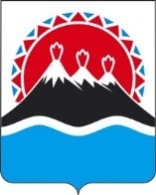 П О С Т А Н О В Л Е Н И ЕГУБЕРНАТОРА КАМЧАТСКОГО КРАЯ                    г. Петропавловск-КамчатскийПОСТАНОВЛЯЮ: 1. Внести в постановление Губернатора Камчатского края от 30.04.2014 № 49 «Об установлении предельных (максимальных) индексов изменения размера вносимой гражданами платы за коммунальные услуги в муниципальных образованиях в Камчатском крае с 1 июля 2014 года по 2018 год» следующие изменения: 1) дополнить частью 15 следующего содержания:«15. Утвердить обоснование величины установленных предельных (максимальных) индексов изменения размера вносимой гражданами платы за коммунальные услуги в муниципальных образованиях в Камчатском крае на 2018 год согласно приложению 6.»;2) приложение 1 изложить в редакции согласно приложению 1 к настоящему постановлению;3) дополнить приложением 6 согласно приложению 2 к настоящему постановлению. 2. Настоящее постановление вступает в силу через 10 дней после дня его официального опубликования и распространяется на правоотношения, возникающие с 1 января 2018 года.СОГЛАСОВАНО:Заместитель ПредседателяПравительства Камчатского края                                                         М.А. Суббота Руководитель Региональнойслужбы по тарифам и ценам Камчатского края                                                                                     О.Н. Кукиль Министр жилищно-коммунальногохозяйства и энергетикиКамчатского края                                                                                В.В. Тихонович Начальник Главного правового управления Губернатора и Правительства Камчатского края                                                          С.Н. Гудин Исп.Ольга Юрьевна РаздьяконоваТел. (4152) 42-83-82Региональная служба по тарифам и ценам Камчатского краяПриложение 1 к постановлениюГубернатора Камчатского края от __ХХ.11.2017_____ № __ХХ_«Приложение 1 к постановлениюГубернатора Камчатского краяот 30.04.2014 № 49Предельные (максимальные) индексыизменения размера вносимой гражданами платы за коммунальные услугив муниципальных образованиях в Камчатском крае на период с 1 июля 2014 года по 2018 год* Изменение (прирост) размера вносимой гражданами платы за коммунальные услуги в среднем по всем муниципальным образованиям в Камчатском крае не может превышать индекс изменения размера вносимой гражданами платы за коммунальные услуги в среднем по Камчатскому краю;** Предельные (максимальные) индексы изменения размера вносимой гражданами платы за коммунальные услуги в муниципальных образованиях в Камчатском крае не могут превышать индекс изменения размера вносимой гражданами платы за коммунальные услуги в среднем по Камчатскому краю более чем на величину предельно допустимого отклонения по отдельным муниципальным образованиям в Камчатском крае от величины среднего индекса изменения размера вносимой гражданами платы за коммунальные услуги по Камчатскому краю, за исключением случаев, предусмотренных разделом IV Основ формирования индексов изменения размера платы граждан за коммунальные услуги в Российской Федерации, утвержденных постановлением Правительства Российской Федерации от 30.04.2014 № 400 «О формировании индексов изменения размера платы граждан за коммунальные услуги в Российской Федерации»;*** Предельные индексы на 2014 – 2018 годы устанавливаются в процентном выражении.Приложение 2 к постановлениюГубернатора Камчатского края от ___ХХ.11.2017____ № _ХХ__«Приложение 6 к постановлениюГубернатора Камчатского краяот 30.04.2014 № 49Обоснование величины установленных предельных (максимальных) индексов изменения размера вносимой гражданами платы за коммунальные услуги в муниципальных образованиях в Камчатском крае на 2018 год».ХХ.11.2017№ХХО внесении изменений в постановление Губернатора Камчатского края от 30.04.2014 № 49 «Об установлении предельных (максимальных) индексов изменения размера вносимой гражданами платы за коммунальные услуги в муниципальных образованиях в Камчатском крае с 1 июля 2014 года по 2018 год» Губернатор Камчатского края В.И. Илюхин№ п/пМуниципальное образование в Камчатском краеГодПредельные индексы, *,**, ***1.Петропавловск-Камчатский городской округ201410,11.Петропавловск-Камчатский городской округ20151.Петропавловск-Камчатский городской округс 1 января по 30 июня01.Петропавловск-Камчатский городской округс 1 июля по 31 декабря13,41.Петропавловск-Камчатский городской округ20161.Петропавловск-Камчатский городской округс 1 января по 30 июня01.Петропавловск-Камчатский городской округс 1 июля по 31 декабря8,91.Петропавловск-Камчатский городской округ20171.Петропавловск-Камчатский городской округс 1 января по 30 июня01.Петропавловск-Камчатский городской округс 1 июля по 31 декабря6,01.Петропавловск-Камчатский городской округ20181.Петропавловск-Камчатский городской округс 1 января по 30 июня01.Петропавловск-Камчатский городской округс 1 июля по 31 декабря5,02.Елизовский муниципальный районЕлизовский муниципальный районЕлизовский муниципальный район2.1.Елизовское городское поселение20146,72.1.Елизовское городское поселение20152.1.Елизовское городское поселениес 1 января по 30 июня02.1.Елизовское городское поселениес 1 июля по 31 декабря11,02.1.Елизовское городское поселение20162.1.Елизовское городское поселениес 1 января по 30 июня02.1.Елизовское городское поселениес 1 июля по 31 декабря8,92.1.Елизовское городское поселение20172.1.Елизовское городское поселениес 1 января по 30 июня02.1.Елизовское городское поселениес 1 июля по 31 декабря6,02.1.Елизовское городское поселение20182.1.Елизовское городское поселениес 1 января по 30 июня02.1.Елизовское городское поселениес 1 июля по 31 декабря5,02.2.Корякское сельское поселение20146,72.2.Корякское сельское поселение20152.2.Корякское сельское поселениес 1 января по 30 июня02.2.Корякское сельское поселениес 1 июля по 31 декабря11,02.2.Корякское сельское поселение20162.2.Корякское сельское поселениес 1 января по 30 июня02.2.Корякское сельское поселениес 1 июля по 31 декабря8,92.2.Корякское сельское поселение20172.2.Корякское сельское поселениес 1 января по 30 июня02.2.Корякское сельское поселениес 1 июля по 31 декабря6,02.2.Корякское сельское поселение20182.2.Корякское сельское поселениес 1 января по 30 июня02.2.Корякское сельское поселениес 1 июля по 31 декабря5,02.3.Начикинское сельское поселение20146,72.3.Начикинское сельское поселение20152.3.Начикинское сельское поселениес 1 января по 30 июня02.3.Начикинское сельское поселениес 1 июля по 31 декабря11,02.3.Начикинское сельское поселение20162.3.Начикинское сельское поселениес 1 января по 30 июня02.3.Начикинское сельское поселениес 1 июля по 31 декабря8,92.3.Начикинское сельское поселение20172.3.Начикинское сельское поселениес 1 января по 30 июня02.3.Начикинское сельское поселениес 1 июля по 31 декабря8,42.3.Начикинское сельское поселение20182.3.Начикинское сельское поселениес 1 января по 30 июня02.3.Начикинское сельское поселениес 1 июля по 31 декабря5,02.4.Николаевское сельское поселение20146,72.4.Николаевское сельское поселение20152.4.Николаевское сельское поселениес 1 января по 30 июня02.4.Николаевское сельское поселениес 1 июля по 31 декабря11,02.4.Николаевское сельское поселение20162.4.Николаевское сельское поселениес 1 января по 30 июня02.4.Николаевское сельское поселениес 1 июля по 31 декабря8,92.4.Николаевское сельское поселение20172.4.Николаевское сельское поселениес 1 января по 30 июня02.4.Николаевское сельское поселениес 1 июля по 31 декабря6,02.4.Николаевское сельское поселение20182.4.Николаевское сельское поселениес 1 января по 30 июня02.4.Николаевское сельское поселениес 1 июля по 31 декабря5,02.5.Новоавачинское сельское поселение20146,72.5.Новоавачинское сельское поселение20152.5.Новоавачинское сельское поселениес 1 января по 30 июня02.5.Новоавачинское сельское поселениес 1 июля по 31 декабря11,02.5.Новоавачинское сельское поселение20162.5.Новоавачинское сельское поселениес 1 января по 30 июня02.5.Новоавачинское сельское поселениес 1 июля по 31 декабря8,92.5.Новоавачинское сельское поселение20172.5.Новоавачинское сельское поселениес 1 января по 30 июня02.5.Новоавачинское сельское поселениес 1 июля по 31 декабря6,02.5.Новоавачинское сельское поселение20182.5.Новоавачинское сельское поселениес 1 января по 30 июня02.5.Новоавачинское сельское поселениес 1 июля по 31 декабря5,02.6.Новолесновское сельское поселение20146,72.6.Новолесновское сельское поселение20152.6.Новолесновское сельское поселениес 1 января по 30 июня02.6.Новолесновское сельское поселениес 1 июля по 31 декабря11,02.6.Новолесновское сельское поселение20162.6.Новолесновское сельское поселениес 1 января по 30 июня02.6.Новолесновское сельское поселениес 1 июля по 31 декабря8,92.6.Новолесновское сельское поселение20172.6.Новолесновское сельское поселениес 1 января по 30 июня02.6.Новолесновское сельское поселениес 1 июля по 31 декабря6,02.6.Новолесновское сельское поселение20182.6.Новолесновское сельское поселениес 1 января по 30 июня02.6.Новолесновское сельское поселениес 1 июля по 31 декабря5,02.7.Паратунское сельское поселение20146,72.7.Паратунское сельское поселение20152.7.Паратунское сельское поселениес 1 января по 30 июня02.7.Паратунское сельское поселениес 1 июля по 31 декабря13,42.7.Паратунское сельское поселение20162.7.Паратунское сельское поселениес 1 января по 30 июня02.7.Паратунское сельское поселениес 1 июля по 31 декабря8,92.7.Паратунское сельское поселение20172.7.Паратунское сельское поселениес 1 января по 30 июня02.7.Паратунское сельское поселениес 1 июля по 31 декабря8,42.7.Паратунское сельское поселение20182.7.Паратунское сельское поселениес 1 января по 30 июня02.7.Паратунское сельское поселениес 1 июля по 31 декабря7,42.8.Пионерское сельское поселение20146,72.8.Пионерское сельское поселение20152.8.Пионерское сельское поселениес 1 января по 30 июня02.8.Пионерское сельское поселениес 1 июля по 31 декабря11,02.8.Пионерское сельское поселение20162.8.Пионерское сельское поселениес 1 января по 30 июня02.8.Пионерское сельское поселениес 1 июля по 31 декабря8,92.8.Пионерское сельское поселение20172.8.Пионерское сельское поселениес 1 января по 30 июня02.8.Пионерское сельское поселениес 1 июля по 31 декабря6,02.8.Пионерское сельское поселение20182.8.Пионерское сельское поселениес 1 января по 30 июня02.8.Пионерское сельское поселениес 1 июля по 31 декабря5,02.9.Раздольненское сельское поселение20146,72.9.Раздольненское сельское поселение20152.9.Раздольненское сельское поселениес 1 января по 30 июня02.9.Раздольненское сельское поселениес 1 июля по 31 декабря11,02.9.Раздольненское сельское поселение20162.9.Раздольненское сельское поселениес 1 января по 30 июня02.9.Раздольненское сельское поселениес 1 июля по 31 декабря8,92.9.Раздольненское сельское поселение20172.9.Раздольненское сельское поселениес 1 января по 30 июня02.9.Раздольненское сельское поселениес 1 июля по 31 декабря6,02.9.Раздольненское сельское поселение20182.9.Раздольненское сельское поселениес 1 января по 30 июня02.9.Раздольненское сельское поселениес 1 июля по 31 декабря5,02.10.Вулканное городское поселение20146,72.10.Вулканное городское поселение20152.10.Вулканное городское поселениес 1 января по 30 июня02.10.Вулканное городское поселениес 1 июля по 31 декабря11,02.10.Вулканное городское поселение20162.10.Вулканное городское поселениес 1 января по 30 июня02.10.Вулканное городское поселениес 1 июля по 31 декабря6,52.10.Вулканное городское поселение20172.10.Вулканное городское поселениес 1 января по 30 июня02.10.Вулканное городское поселениес 1 июля по 31 декабря6,02.10.Вулканное городское поселение20182.10.Вулканное городское поселениес 1 января по 30 июня02.10.Вулканное городское поселениес 1 июля по 31 декабря5,03.Мильковский муниципальный районМильковский муниципальный районМильковский муниципальный район3.1.Атласовское сельское поселение20146,73.1.Атласовское сельское поселение20153.1.Атласовское сельское поселениес 1 января по 30 июня03.1.Атласовское сельское поселениес 1 июля по 31 декабря11,03.1.Атласовское сельское поселение20163.1.Атласовское сельское поселениес 1 января по 30 июня03.1.Атласовское сельское поселениес 1 июля по 31 декабря8,93.1.Атласовское сельское поселение20173.1.Атласовское сельское поселениес 1 января по 30 июня03.1.Атласовское сельское поселениес 1 июля по 31 декабря8,43.1.Атласовское сельское поселение20183.1.Атласовское сельское поселениес 1 января по 30 июня03.1.Атласовское сельское поселениес 1 июля по 31 декабря5,03.2.Мильковское сельское поселение20146,73.2.Мильковское сельское поселение20153.2.Мильковское сельское поселениес 1 января по 30 июня03.2.Мильковское сельское поселениес 1 июля по 31 декабря11,03.2.Мильковское сельское поселение20163.2.Мильковское сельское поселениес 1 января по 30 июня03.2.Мильковское сельское поселениес 1 июля по 31 декабря8,93.2.Мильковское сельское поселение20173.2.Мильковское сельское поселениес 1 января по 30 июня03.2.Мильковское сельское поселениес 1 июля по 31 декабря8,43.2.Мильковское сельское поселение20183.2.Мильковское сельское поселениес 1 января по 30 июня03.2.Мильковское сельское поселениес 1 июля по 31 декабря5,04.Вилючинский городской округ20146,74.Вилючинский городской округ20154.Вилючинский городской округс 1 января по 30 июня04.Вилючинский городской округс 1 июля по 31 декабря11,04.Вилючинский городской округ20164.Вилючинский городской округс 1 января по 30 июня04.Вилючинский городской округс 1 июля по 31 декабря6,54.Вилючинский городской округ20174.Вилючинский городской округс 1 января по 30 июня04.Вилючинский городской округс 1 июля по 31 декабря6,04.Вилючинский городской округ20184.Вилючинский городской округс 1 января по 30 июня04.Вилючинский городской округс 1 июля по 31 декабря5,05.Усть-Большерецкий муниципальный районУсть-Большерецкий муниципальный районУсть-Большерецкий муниципальный район5.1.Озерновское городское поселение20146,75.1.Озерновское городское поселение20155.1.Озерновское городское поселениес 1 января по 30 июня05.1.Озерновское городское поселениес 1 июля по 31 декабря11,05.1.Озерновское городское поселение20165.1.Озерновское городское поселениес 1 января по 30 июня05.1.Озерновское городское поселениес 1 июля по 31 декабря8,95.1.Озерновское городское поселение20175.1.Озерновское городское поселениес 1 января по 30 июня05.1.Озерновское городское поселениес 1 июля по 31 декабря8,45.1.Озерновское городское поселение20185.1.Озерновское городское поселениес 1 января по 30 июня05.1.Озерновское городское поселениес 1 июля по 31 декабря5,05.2.Октябрьское городское поселение20146,75.2.Октябрьское городское поселение20155.2.Октябрьское городское поселениес 1 января по 30 июня05.2.Октябрьское городское поселениес 1 июля по 31 декабря11,05.2.Октябрьское городское поселение20165.2.Октябрьское городское поселениес 1 января по 30 июня05.2.Октябрьское городское поселениес 1 июля по 31 декабря8,95.2.Октябрьское городское поселение20175.2.Октябрьское городское поселениес 1 января по 30 июня05.2.Октябрьское городское поселениес 1 июля по 31 декабря6,05.2.Октябрьское городское поселение20185.2.Октябрьское городское поселениес 1 января по 30 июня05.2.Октябрьское городское поселениес 1 июля по 31 декабря5,05.3.Апачинское сельское поселение20146,75.3.Апачинское сельское поселение20155.3.Апачинское сельское поселениес 1 января по 30 июня05.3.Апачинское сельское поселениес 1 июля по 31 декабря11,05.3.Апачинское сельское поселение20165.3.Апачинское сельское поселениес 1 января по 30 июня05.3.Апачинское сельское поселениес 1 июля по 31 декабря6,55.3.Апачинское сельское поселение20175.3.Апачинское сельское поселениес 1 января по 30 июня05.3.Апачинское сельское поселениес 1 июля по 31 декабря6,05.3.Апачинское сельское поселение20185.3.Апачинское сельское поселениес 1 января по 30 июня05.3.Апачинское сельское поселениес 1 июля по 31 декабря5,05.4.Запорожское сельское поселение20146,75.4.Запорожское сельское поселение20155.4.Запорожское сельское поселениес 1 января по 30 июня05.4.Запорожское сельское поселениес 1 июля по 31 декабря11,05.4.Запорожское сельское поселение20165.4.Запорожское сельское поселениес 1 января по 30 июня05.4.Запорожское сельское поселениес 1 июля по 31 декабря8,95.4.Запорожское сельское поселение20175.4.Запорожское сельское поселениес 1 января по 30 июня05.4.Запорожское сельское поселениес 1 июля по 31 декабря8,45.4.Запорожское сельское поселение20185.4.Запорожское сельское поселениес 1 января по 30 июня05.4.Запорожское сельское поселениес 1 июля по 31 декабря5,05.5.Кавалерское сельское поселение20146,75.5.Кавалерское сельское поселение20155.5.Кавалерское сельское поселениес 1 января по 30 июня05.5.Кавалерское сельское поселениес 1 июля по 31 декабря11,05.5.Кавалерское сельское поселение20165.5.Кавалерское сельское поселениес 1 января по 30 июня05.5.Кавалерское сельское поселениес 1 июля по 31 декабря8,95.5.Кавалерское сельское поселение20175.5.Кавалерское сельское поселениес 1 января по 30 июня05.5.Кавалерское сельское поселениес 1 июля по 31 декабря6,05.5.Кавалерское сельское поселение20185.5.Кавалерское сельское поселениес 1 января по 30 июня05.5.Кавалерское сельское поселениес 1 июля по 31 декабря5,05.6.Усть-Большерецкое сельское поселение20146,75.6.Усть-Большерецкое сельское поселение20155.6.Усть-Большерецкое сельское поселениес 1 января по 30 июня05.6.Усть-Большерецкое сельское поселениес 1 июля по 31 декабря11,05.6.Усть-Большерецкое сельское поселение20165.6.Усть-Большерецкое сельское поселениес 1 января по 30 июня05.6.Усть-Большерецкое сельское поселениес 1 июля по 31 декабря6,55.6.Усть-Большерецкое сельское поселение20175.6.Усть-Большерецкое сельское поселениес 1 января по 30 июня05.6.Усть-Большерецкое сельское поселениес 1 июля по 31 декабря6,05.6.Усть-Большерецкое сельское поселение20185.6.Усть-Большерецкое сельское поселениес 1 января по 30 июня05.6.Усть-Большерецкое сельское поселениес 1 июля по 31 декабря5,06.Соболевский муниципальный районСоболевский муниципальный районСоболевский муниципальный район6.1.Крутогоровское сельское поселение20146,76.1.Крутогоровское сельское поселение20156.1.Крутогоровское сельское поселениес 1 января по 30 июня06.1.Крутогоровское сельское поселениес 1 июля по 31 декабря11,06.1.Крутогоровское сельское поселение20166.1.Крутогоровское сельское поселениес 1 января по 30 июня06.1.Крутогоровское сельское поселениес 1 июля по 31 декабря8,96.1.Крутогоровское сельское поселение20176.1.Крутогоровское сельское поселениес 1 января по 30 июня06.1.Крутогоровское сельское поселениес 1 июля по 31 декабря8,46.1.Крутогоровское сельское поселение20186.1.Крутогоровское сельское поселениес 1 января по 30 июня06.1.Крутогоровское сельское поселениес 1 июля по 31 декабря5,06.2.Соболевское сельское поселение20146,76.2.Соболевское сельское поселение20156.2.Соболевское сельское поселениес 1 января по 30 июня06.2.Соболевское сельское поселениес 1 июля по 31 декабря13,46.2.Соболевское сельское поселение20166.2.Соболевское сельское поселениес 1 января по 30 июня06.2.Соболевское сельское поселениес 1 июля по 31 декабря8,96.2.Соболевское сельское поселение20176.2.Соболевское сельское поселениес 1 января по 30 июня06.2.Соболевское сельское поселениес 1 июля по 31 декабря8,46.2.Соболевское сельское поселение20186.2.Соболевское сельское поселениес 1 января по 30 июня06.2.Соболевское сельское поселениес 1 июля по 31 декабря7,46.3.Устьевое сельское поселение20146,76.3.Устьевое сельское поселение20156.3.Устьевое сельское поселениес 1 января по 30 июня06.3.Устьевое сельское поселениес 1 июля по 31 декабря11,06.3.Устьевое сельское поселение20166.3.Устьевое сельское поселениес 1 января по 30 июня06.3.Устьевое сельское поселениес 1 июля по 31 декабря8,96.3.Устьевое сельское поселение20176.3.Устьевое сельское поселениес 1 января по 30 июня06.3.Устьевое сельское поселениес 1 июля по 31 декабря8,46.3.Устьевое сельское поселение20186.3.Устьевое сельское поселениес 1 января по 30 июня06.3.Устьевое сельское поселениес 1 июля по 31 декабря5,07.Усть-Камчатский муниципальный районУсть-Камчатский муниципальный районУсть-Камчатский муниципальный район7.1.Усть-Камчатское сельское поселение20146,77.1.Усть-Камчатское сельское поселение20157.1.Усть-Камчатское сельское поселениес 1 января по 30 июня07.1.Усть-Камчатское сельское поселениес 1 июля по 31 декабря11,07.1.Усть-Камчатское сельское поселение20167.1.Усть-Камчатское сельское поселениес 1 января по 30 июня07.1.Усть-Камчатское сельское поселениес 1 июля по 31 декабря6,57.1.Усть-Камчатское сельское поселение20177.1.Усть-Камчатское сельское поселениес 1 января по 30 июня07.1.Усть-Камчатское сельское поселениес 1 июля по 31 декабря8,47.1.Усть-Камчатское сельское поселение20187.1.Усть-Камчатское сельское поселениес 1 января по 30 июня07.1.Усть-Камчатское сельское поселениес 1 июля по 31 декабря5,07.2.Ключевское сельское поселение 20146,77.2.Ключевское сельское поселение 20157.2.Ключевское сельское поселение с 1 января по 30 июня07.2.Ключевское сельское поселение с 1 июля по 31 декабря11,07.2.Ключевское сельское поселение 20167.2.Ключевское сельское поселение с 1 января по 30 июня07.2.Ключевское сельское поселение с 1 июля по 31 декабря6,57.2.Ключевское сельское поселение 20177.2.Ключевское сельское поселение с 1 января по 30 июня07.2.Ключевское сельское поселение с 1 июля по 31 декабря8,47.2.Ключевское сельское поселение 20187.2.Ключевское сельское поселение с 1 января по 30 июня07.2.Ключевское сельское поселение с 1 июля по 31 декабря5,07.3.Козыревское сельское поселение 20146,77.3.Козыревское сельское поселение 20157.3.Козыревское сельское поселение с 1 января по 30 июня07.3.Козыревское сельское поселение с 1 июля по 31 декабря11,07.3.Козыревское сельское поселение 20167.3.Козыревское сельское поселение с 1 января по 30 июня07.3.Козыревское сельское поселение с 1 июля по 31 декабря8,97.3.Козыревское сельское поселение 20177.3.Козыревское сельское поселение с 1 января по 30 июня07.3.Козыревское сельское поселение с 1 июля по 31 декабря8,47.3.Козыревское сельское поселение 20187.3.Козыревское сельское поселение с 1 января по 30 июня07.3.Козыревское сельское поселение с 1 июля по 31 декабря5,08.Быстринский муниципальный районБыстринский муниципальный районБыстринский муниципальный район8.1Эссовское сельское поселение201410,18.1Эссовское сельское поселение20158.1Эссовское сельское поселениес 1 января по 30 июня08.1Эссовское сельское поселениес 1 июля по 31 декабря13,48.1Эссовское сельское поселение20168.1Эссовское сельское поселениес 1 января по 30 июня08.1Эссовское сельское поселениес 1 июля по 31 декабря8,98.1Эссовское сельское поселение20178.1Эссовское сельское поселениес 1 января по 30 июня08.1Эссовское сельское поселениес 1 июля по 31 декабря8,48.1Эссовское сельское поселение20188.1Эссовское сельское поселениес 1 января по 30 июня08.1Эссовское сельское поселениес 1 июля по 31 декабря7,48.2.Анавгайское сельское поселение201410,18.2.Анавгайское сельское поселение20158.2.Анавгайское сельское поселениес 1 января по 30 июня08.2.Анавгайское сельское поселениес 1 июля по 31 декабря13,48.2.Анавгайское сельское поселение20168.2.Анавгайское сельское поселениес 1 января по 30 июня08.2.Анавгайское сельское поселениес 1 июля по 31 декабря8,98.2.Анавгайское сельское поселение20178.2.Анавгайское сельское поселениес 1 января по 30 июня08.2.Анавгайское сельское поселениес 1 июля по 31 декабря8,48.2.Анавгайское сельское поселение20188.2.Анавгайское сельское поселениес 1 января по 30 июня08.2.Анавгайское сельское поселениес 1 июля по 31 декабря7,49.Алеутский муниципальный районАлеутский муниципальный районАлеутский муниципальный район9.1.Никольское сельское поселение20146,79.1.Никольское сельское поселение20159.1.Никольское сельское поселениес 1 января по 30 июня09.1.Никольское сельское поселениес 1 июля по 31 декабря11,09.1.Никольское сельское поселение20169.1.Никольское сельское поселениес 1 января по 30 июня09.1.Никольское сельское поселениес 1 июля по 31 декабря8,99.1.Никольское сельское поселение20179.1.Никольское сельское поселениес 1 января по 30 июня09.1.Никольское сельское поселениес 1 июля по 31 декабря8,49.1.Никольское сельское поселение20189.1.Никольское сельское поселениес 1 января по 30 июня09.1.Никольское сельское поселениес 1 июля по 31 декабря5,010.Пенжинский муниципальный районПенжинский муниципальный районПенжинский муниципальный район10.1.Сельское поселение «село Аянка»20146,710.1.Сельское поселение «село Аянка»201510.1.Сельское поселение «село Аянка»с 1 января по 30 июня010.1.Сельское поселение «село Аянка»с 1 июля по 31 декабря11,010.1.Сельское поселение «село Аянка»201610.1.Сельское поселение «село Аянка»с 1 января по 30 июня010.1.Сельское поселение «село Аянка»с 1 июля по 31 декабря8,910.1.Сельское поселение «село Аянка»201710.1.Сельское поселение «село Аянка»с 1 января по 30 июня010.1.Сельское поселение «село Аянка»с 1 июля по 31 декабря8,410.1.Сельское поселение «село Аянка»201810.1.Сельское поселение «село Аянка»с 1 января по 30 июня010.1.Сельское поселение «село Аянка»с 1 июля по 31 декабря5,010.2.Сельское поселение «село Каменское»20146,710.2.Сельское поселение «село Каменское»201510.2.Сельское поселение «село Каменское»с 1 января по 30 июня010.2.Сельское поселение «село Каменское»с 1 июля по 31 декабря11,010.2.Сельское поселение «село Каменское»201610.2.Сельское поселение «село Каменское»с 1 января по 30 июня010.2.Сельское поселение «село Каменское»с 1 июля по 31 декабря8,910.2.Сельское поселение «село Каменское»201710.2.Сельское поселение «село Каменское»с 1 января по 30 июня010.2.Сельское поселение «село Каменское»с 1 июля по 31 декабря8,410.2.Сельское поселение «село Каменское»201810.2.Сельское поселение «село Каменское»с 1 января по 30 июня010.2.Сельское поселение «село Каменское»с 1 июля по 31 декабря5,010.3.Сельское поселение «село Манилы»20146,710.3.Сельское поселение «село Манилы»201510.3.Сельское поселение «село Манилы»с 1 января по 30 июня010.3.Сельское поселение «село Манилы»с 1 июля по 31 декабря11,010.3.Сельское поселение «село Манилы»201610.3.Сельское поселение «село Манилы»с 1 января по 30 июня010.3.Сельское поселение «село Манилы»с 1 июля по 31 декабря8,910.3.Сельское поселение «село Манилы»201710.3.Сельское поселение «село Манилы»с 1 января по 30 июня010.3.Сельское поселение «село Манилы»с 1 июля по 31 декабря8,410.3.Сельское поселение «село Манилы»201810.3.Сельское поселение «село Манилы»с 1 января по 30 июня010.3.Сельское поселение «село Манилы»с 1 июля по 31 декабря5,010.4.Сельское поселение «село Слаутное»20146,710.4.Сельское поселение «село Слаутное»201510.4.Сельское поселение «село Слаутное»с 1 января по 30 июня010.4.Сельское поселение «село Слаутное»с 1 июля по 31 декабря11,010.4.Сельское поселение «село Слаутное»201610.4.Сельское поселение «село Слаутное»с 1 января по 30 июня010.4.Сельское поселение «село Слаутное»с 1 июля по 31 декабря8,910.4.Сельское поселение «село Слаутное»201710.4.Сельское поселение «село Слаутное»с 1 января по 30 июня010.4.Сельское поселение «село Слаутное»с 1 июля по 31 декабря8,410.4.Сельское поселение «село Слаутное»201810.4.Сельское поселение «село Слаутное»с 1 января по 30 июня010.4.Сельское поселение «село Слаутное»с 1 июля по 31 декабря5,010.5.Сельское поселение «село Таловка»20146,710.5.Сельское поселение «село Таловка»201510.5.Сельское поселение «село Таловка»с 1 января по 30 июня010.5.Сельское поселение «село Таловка»с 1 июля по 31 декабря11,010.5.Сельское поселение «село Таловка»201610.5.Сельское поселение «село Таловка»с 1 января по 30 июня010.5.Сельское поселение «село Таловка»с 1 июля по 31 декабря8,910.5.Сельское поселение «село Таловка»201710.5.Сельское поселение «село Таловка»с 1 января по 30 июня010.5.Сельское поселение «село Таловка»с 1 июля по 31 декабря8,410.5.Сельское поселение «село Таловка»201810.5.Сельское поселение «село Таловка»с 1 января по 30 июня010.5.Сельское поселение «село Таловка»с 1 июля по 31 декабря5,010.6.Населенный пункт «село Оклан»20146,710.6.Населенный пункт «село Оклан»201510.6.Населенный пункт «село Оклан»с 1 января по 30 июня010.6.Населенный пункт «село Оклан»с 1 июля по 31 декабря11,010.6.Населенный пункт «село Оклан»201610.6.Населенный пункт «село Оклан»с 1 января по 30 июня010.6.Населенный пункт «село Оклан»с 1 июля по 31 декабря8,910.6.Населенный пункт «село Оклан»201710.6.Населенный пункт «село Оклан»с 1 января по 30 июня010.6.Населенный пункт «село Оклан»с 1 июля по 31 декабря8,410.6.Населенный пункт «село Оклан»201810.6.Населенный пункт «село Оклан»с 1 января по 30 июня010.6.Населенный пункт «село Оклан»с 1 июля по 31 декабря5,010.7.Населенный пункт «село Парень»20146,710.7.Населенный пункт «село Парень»201510.7.Населенный пункт «село Парень»с 1 января по 30 июня010.7.Населенный пункт «село Парень»с 1 июля по 31 декабря11,010.7.Населенный пункт «село Парень»201610.7.Населенный пункт «село Парень»с 1 января по 30 июня010.7.Населенный пункт «село Парень»с 1 июля по 31 декабря8,910.7.Населенный пункт «село Парень»201710.7.Населенный пункт «село Парень»с 1 января по 30 июня010.7.Населенный пункт «село Парень»с 1 июля по 31 декабря8,410.7.Населенный пункт «село Парень»201810.7.Населенный пункт «село Парень»с 1 января по 30 июня010.7.Населенный пункт «село Парень»с 1 июля по 31 декабря5,011.Карагинский муниципальный районКарагинский муниципальный районКарагинский муниципальный район11.1.Городское поселение «поселок Оссора»20146,711.1.Городское поселение «поселок Оссора»201511.1.Городское поселение «поселок Оссора»с 1 января по 30 июня011.1.Городское поселение «поселок Оссора»с 1 июля по 31 декабря11,011.1.Городское поселение «поселок Оссора»201611.1.Городское поселение «поселок Оссора»с 1 января по 30 июня011.1.Городское поселение «поселок Оссора»с 1 июля по 31 декабря8,911.1.Городское поселение «поселок Оссора»201711.1.Городское поселение «поселок Оссора»с 1 января по 30 июня011.1.Городское поселение «поселок Оссора»с 1 июля по 31 декабря8,411.1.Городское поселение «поселок Оссора»201811.1.Городское поселение «поселок Оссора»с 1 января по 30 июня011.1.Городское поселение «поселок Оссора»с 1 июля по 31 декабря5,011.2.Сельское поселение «село Ивашка»20146,711.2.Сельское поселение «село Ивашка»201511.2.Сельское поселение «село Ивашка»с 1 января по 30 июня011.2.Сельское поселение «село Ивашка»с 1 июля по 31 декабря11,011.2.Сельское поселение «село Ивашка»201611.2.Сельское поселение «село Ивашка»с 1 января по 30 июня011.2.Сельское поселение «село Ивашка»с 1 июля по 31 декабря8,911.2.Сельское поселение «село Ивашка»201711.2.Сельское поселение «село Ивашка»с 1 января по 30 июня011.2.Сельское поселение «село Ивашка»с 1 июля по 31 декабря8,411.2.Сельское поселение «село Ивашка»201811.2.Сельское поселение «село Ивашка»с 1 января по 30 июня011.2.Сельское поселение «село Ивашка»с 1 июля по 31 декабря5,011.3.Сельское поселение «село Ильпырское»20146,711.3.Сельское поселение «село Ильпырское»201511.3.Сельское поселение «село Ильпырское»с 1 января по 30 июня011.3.Сельское поселение «село Ильпырское»с 1 июля по 31 декабря11,011.3.Сельское поселение «село Ильпырское»201611.3.Сельское поселение «село Ильпырское»с 1 января по 30 июня011.3.Сельское поселение «село Ильпырское»с 1 июля по 31 декабря8,911.3.Сельское поселение «село Ильпырское»201711.3.Сельское поселение «село Ильпырское»с 1 января по 30 июня011.3.Сельское поселение «село Ильпырское»с 1 июля по 31 декабря8,411.3.Сельское поселение «село Ильпырское»201811.3.Сельское поселение «село Ильпырское»с 1 января по 30 июня011.3.Сельское поселение «село Ильпырское»с 1 июля по 31 декабря5,011.4.Сельское поселение «село Карага»20146,711.4.Сельское поселение «село Карага»201511.4.Сельское поселение «село Карага»с 1 января по 30 июня011.4.Сельское поселение «село Карага»с 1 июля по 31 декабря11,011.4.Сельское поселение «село Карага»201611.4.Сельское поселение «село Карага»с 1 января по 30 июня011.4.Сельское поселение «село Карага»с 1 июля по 31 декабря8,911.4.Сельское поселение «село Карага»201711.4.Сельское поселение «село Карага»с 1 января по 30 июня011.4.Сельское поселение «село Карага»с 1 июля по 31 декабря8,411.4.Сельское поселение «село Карага»201811.4.Сельское поселение «село Карага»с 1 января по 30 июня011.4.Сельское поселение «село Карага»с 1 июля по 31 декабря5,011.5.Сельское поселение «село Кострома»20146,711.5.Сельское поселение «село Кострома»201511.5.Сельское поселение «село Кострома»с 1 января по 30 июня011.5.Сельское поселение «село Кострома»с 1 июля по 31 декабря11,011.5.Сельское поселение «село Кострома»201611.5.Сельское поселение «село Кострома»с 1 января по 30 июня011.5.Сельское поселение «село Кострома»с 1 июля по 31 декабря6,511.5.Сельское поселение «село Кострома»201711.5.Сельское поселение «село Кострома»с 1 января по 30 июня011.5.Сельское поселение «село Кострома»с 1 июля по 31 декабря8,411.5.Сельское поселение «село Кострома»201811.5.Сельское поселение «село Кострома»с 1 января по 30 июня011.5.Сельское поселение «село Кострома»с 1 июля по 31 декабря5,011.6.Сельское поселение «село Тымлат»20146,711.6.Сельское поселение «село Тымлат»201511.6.Сельское поселение «село Тымлат»с 1 января по 30 июня011.6.Сельское поселение «село Тымлат»с 1 июля по 31 декабря11,011.6.Сельское поселение «село Тымлат»201611.6.Сельское поселение «село Тымлат»с 1 января по 30 июня011.6.Сельское поселение «село Тымлат»с 1 июля по 31 декабря8,911.6.Сельское поселение «село Тымлат»201711.6.Сельское поселение «село Тымлат»с 1 января по 30 июня011.6.Сельское поселение «село Тымлат»с 1 июля по 31 декабря8,411.6.Сельское поселение «село Тымлат»201811.6.Сельское поселение «село Тымлат»с 1 января по 30 июня011.6.Сельское поселение «село Тымлат»с 1 июля по 31 декабря5,012.Олюторский муниципальный районОлюторский муниципальный районОлюторский муниципальный район12.1.Сельское поселение «село Апука»20146,712.1.Сельское поселение «село Апука»201512.1.Сельское поселение «село Апука»с 1 января по 30 июня012.1.Сельское поселение «село Апука»с 1 июля по 31 декабря11,012.1.Сельское поселение «село Апука»201612.1.Сельское поселение «село Апука»с 1 января по 30 июня012.1.Сельское поселение «село Апука»с 1 июля по 31 декабря8,912.1.Сельское поселение «село Апука»201712.1.Сельское поселение «село Апука»с 1 января по 30 июня012.1.Сельское поселение «село Апука»с 1 июля по 31 декабря8,412.1.Сельское поселение «село Апука»201812.1.Сельское поселение «село Апука»с 1 января по 30 июня012.1.Сельское поселение «село Апука»с 1 июля по 31 декабря5,012.2.Сельское поселение «село Ачайваям»201410,112.2.Сельское поселение «село Ачайваям»201512.2.Сельское поселение «село Ачайваям»с 1 января по 30 июня012.2.Сельское поселение «село Ачайваям»с 1 июля по 31 декабря11,012.2.Сельское поселение «село Ачайваям»201612.2.Сельское поселение «село Ачайваям»с 1 января по 30 июня012.2.Сельское поселение «село Ачайваям»с 1 июля по 31 декабря8,912.2.Сельское поселение «село Ачайваям»201712.2.Сельское поселение «село Ачайваям»с 1 января по 30 июня012.2.Сельское поселение «село Ачайваям»с 1 июля по 31 декабря8,412.2.Сельское поселение «село Ачайваям»201812.2.Сельское поселение «село Ачайваям»с 1 января по 30 июня012.2.Сельское поселение «село Ачайваям»с 1 июля по 31 декабря5,012.3.Сельское поселение «село Вывенка»20146,712.3.Сельское поселение «село Вывенка»201512.3.Сельское поселение «село Вывенка»с 1 января по 30 июня012.3.Сельское поселение «село Вывенка»с 1 июля по 31 декабря11,012.3.Сельское поселение «село Вывенка»201612.3.Сельское поселение «село Вывенка»с 1 января по 30 июня012.3.Сельское поселение «село Вывенка»с 1 июля по 31 декабря8,912.3.Сельское поселение «село Вывенка»201712.3.Сельское поселение «село Вывенка»с 1 января по 30 июня012.3.Сельское поселение «село Вывенка»с 1 июля по 31 декабря8,412.3.Сельское поселение «село Вывенка»201812.3.Сельское поселение «село Вывенка»с 1 января по 30 июня012.3.Сельское поселение «село Вывенка»с 1 июля по 31 декабря5,012.4.Сельское поселение «село Средние Пахачи»20146,712.4.Сельское поселение «село Средние Пахачи»201512.4.Сельское поселение «село Средние Пахачи»с 1 января по 30 июня012.4.Сельское поселение «село Средние Пахачи»с 1 июля по 31 декабря11,012.4.Сельское поселение «село Средние Пахачи»201612.4.Сельское поселение «село Средние Пахачи»с 1 января по 30 июня012.4.Сельское поселение «село Средние Пахачи»с 1 июля по 31 декабря8,912.4.Сельское поселение «село Средние Пахачи»201712.4.Сельское поселение «село Средние Пахачи»с 1 января по 30 июня012.4.Сельское поселение «село Средние Пахачи»с 1 июля по 31 декабря8,412.4.Сельское поселение «село Средние Пахачи»201812.4.Сельское поселение «село Средние Пахачи»с 1 января по 30 июня012.4.Сельское поселение «село Средние Пахачи»с 1 июля по 31 декабря5,012.5.Сельское поселение «село Тиличики»201410,112.5.Сельское поселение «село Тиличики»201512.5.Сельское поселение «село Тиличики»с 1 января по 30 июня012.5.Сельское поселение «село Тиличики»с 1 июля по 31 декабря11,012.5.Сельское поселение «село Тиличики»201612.5.Сельское поселение «село Тиличики»с 1 января по 30 июня012.5.Сельское поселение «село Тиличики»с 1 июля по 31 декабря8,912.5.Сельское поселение «село Тиличики»201712.5.Сельское поселение «село Тиличики»с 1 января по 30 июня012.5.Сельское поселение «село Тиличики»с 1 июля по 31 декабря8,412.5.Сельское поселение «село Тиличики»201812.5.Сельское поселение «село Тиличики»с 1 января по 30 июня012.5.Сельское поселение «село Тиличики»с 1 июля по 31 декабря5,012.6.Сельское поселение «село Пахачи»201410,112.6.Сельское поселение «село Пахачи»201512.6.Сельское поселение «село Пахачи»с 1 января по 30 июня012.6.Сельское поселение «село Пахачи»с 1 июля по 31 декабря11,012.6.Сельское поселение «село Пахачи»201612.6.Сельское поселение «село Пахачи»с 1 января по 30 июня012.6.Сельское поселение «село Пахачи»с 1 июля по 31 декабря8,912.6.Сельское поселение «село Пахачи»201712.6.Сельское поселение «село Пахачи»с 1 января по 30 июня012.6.Сельское поселение «село Пахачи»с 1 июля по 31 декабря8,412.6.Сельское поселение «село Пахачи»201812.6.Сельское поселение «село Пахачи»с 1 января по 30 июня012.6.Сельское поселение «село Пахачи»с 1 июля по 31 декабря5,012.7.Сельское поселение «село Хаилино»201410,112.7.Сельское поселение «село Хаилино»201512.7.Сельское поселение «село Хаилино»с 1 января по 30 июня012.7.Сельское поселение «село Хаилино»с 1 июля по 31 декабря11,012.7.Сельское поселение «село Хаилино»201612.7.Сельское поселение «село Хаилино»с 1 января по 30 июня012.7.Сельское поселение «село Хаилино»с 1 июля по 31 декабря8,912.7.Сельское поселение «село Хаилино»201712.7.Сельское поселение «село Хаилино»с 1 января по 30 июня012.7.Сельское поселение «село Хаилино»с 1 июля по 31 декабря8,412.7.Сельское поселение «село Хаилино»201812.7.Сельское поселение «село Хаилино»с 1 января по 30 июня012.7.Сельское поселение «село Хаилино»с 1 июля по 31 декабря5,012.8.Межселенная территория село Корф201410,112.8.Межселенная территория село Корф201512.8.Межселенная территория село Корфс 1 января по 30 июня012.8.Межселенная территория село Корфс 1 июля по 31 декабря11,012.8.Межселенная территория село Корф201612.8.Межселенная территория село Корфс 1 января по 30 июня012.8.Межселенная территория село Корфс 1 июля по 31 декабря8,912.8.Межселенная территория село Корф201712.8.Межселенная территория село Корфс 1 января по 30 июня012.8.Межселенная территория село Корфс 1 июля по 31 декабря8,412.8.Межселенная территория село Корф201812.8.Межселенная территория село Корфс 1 января по 30 июня012.8.Межселенная территория село Корфс 1 июля по 31 декабря5,013.Городской округ «поселок Палана»20146,713.Городской округ «поселок Палана»201513.Городской округ «поселок Палана»с 1 января по 30 июня013.Городской округ «поселок Палана»с 1 июля по 31 декабря11,013.Городской округ «поселок Палана»201613.Городской округ «поселок Палана»с 1 января по 30 июня013.Городской округ «поселок Палана»с 1 июля по 31 декабря8,913.Городской округ «поселок Палана»201713.Городской округ «поселок Палана»с 1 января по 30 июня013.Городской округ «поселок Палана»с 1 июля по 31 декабря8,413.Городской округ «поселок Палана»201813.Городской округ «поселок Палана»с 1 января по 30 июня013.Городской округ «поселок Палана»с 1 июля по 31 декабря5,014.Тигильский муниципальный районТигильский муниципальный районТигильский муниципальный район14.1.Сельское поселение «село Воямполка»20146,714.1.Сельское поселение «село Воямполка»201514.1.Сельское поселение «село Воямполка»с 1 января по 30 июня014.1.Сельское поселение «село Воямполка»с 1 июля по 31 декабря11,014.1.Сельское поселение «село Воямполка»201614.1.Сельское поселение «село Воямполка»с 1 января по 30 июня014.1.Сельское поселение «село Воямполка»с 1 июля по 31 декабря8,914.1.Сельское поселение «село Воямполка»201714.1.Сельское поселение «село Воямполка»с 1 января по 30 июня014.1.Сельское поселение «село Воямполка»с 1 июля по 31 декабря8,414.1.Сельское поселение «село Воямполка»201814.1.Сельское поселение «село Воямполка»с 1 января по 30 июня014.1.Сельское поселение «село Воямполка»с 1 июля по 31 декабря5,014.2.Сельское поселение «село Ковран»20146,714.2.Сельское поселение «село Ковран»201514.2.Сельское поселение «село Ковран»с 1 января по 30 июня014.2.Сельское поселение «село Ковран»с 1 июля по 31 декабря11,014.2.Сельское поселение «село Ковран»201614.2.Сельское поселение «село Ковран»с 1 января по 30 июня014.2.Сельское поселение «село Ковран»с 1 июля по 31 декабря8,914.2.Сельское поселение «село Ковран»201714.2.Сельское поселение «село Ковран»с 1 января по 30 июня014.2.Сельское поселение «село Ковран»с 1 июля по 31 декабря8,414.2.Сельское поселение «село Ковран»201814.2.Сельское поселение «село Ковран»с 1 января по 30 июня014.2.Сельское поселение «село Ковран»с 1 июля по 31 декабря5,014.3.Сельское поселение «село Лесная»20146,714.3.Сельское поселение «село Лесная»201514.3.Сельское поселение «село Лесная»с 1 января по 30 июня014.3.Сельское поселение «село Лесная»с 1 июля по 31 декабря11,014.3.Сельское поселение «село Лесная»201614.3.Сельское поселение «село Лесная»с 1 января по 30 июня014.3.Сельское поселение «село Лесная»с 1 июля по 31 декабря8,914.3.Сельское поселение «село Лесная»201714.3.Сельское поселение «село Лесная»с 1 января по 30 июня014.3.Сельское поселение «село Лесная»с 1 июля по 31 декабря8,414.3.Сельское поселение «село Лесная»201814.3.Сельское поселение «село Лесная»с 1 января по 30 июня014.3.Сельское поселение «село Лесная»с 1 июля по 31 декабря5,014.4.Сельское поселение «село Седанка»20146,714.4.Сельское поселение «село Седанка»201514.4.Сельское поселение «село Седанка»с 1 января по 30 июня014.4.Сельское поселение «село Седанка»с 1 июля по 31 декабря11,014.4.Сельское поселение «село Седанка»201614.4.Сельское поселение «село Седанка»с 1 января по 30 июня014.4.Сельское поселение «село Седанка»с 1 июля по 31 декабря8,914.4.Сельское поселение «село Седанка»201714.4.Сельское поселение «село Седанка»с 1 января по 30 июня014.4.Сельское поселение «село Седанка»с 1 июля по 31 декабря8,414.4.Сельское поселение «село Седанка»201814.4.Сельское поселение «село Седанка»с 1 января по 30 июня014.4.Сельское поселение «село Седанка»с 1 июля по 31 декабря5,014.5.Сельское поселение «село Тигиль»201410,114.5.Сельское поселение «село Тигиль»201514.5.Сельское поселение «село Тигиль»с 1 января по 30 июня014.5.Сельское поселение «село Тигиль»с 1 июля по 31 декабря11,014.5.Сельское поселение «село Тигиль»201614.5.Сельское поселение «село Тигиль»с 1 января по 30 июня014.5.Сельское поселение «село Тигиль»с 1 июля по 31 декабря8,914.5.Сельское поселение «село Тигиль»201714.5.Сельское поселение «село Тигиль»с 1 января по 30 июня014.5.Сельское поселение «село Тигиль»с 1 июля по 31 декабря8,414.5.Сельское поселение «село Тигиль»201814.5.Сельское поселение «село Тигиль»с 1 января по 30 июня014.5.Сельское поселение «село Тигиль»с 1 июля по 31 декабря5,014.6.Сельское поселение «село Усть-Хайрюзово»20146,714.6.Сельское поселение «село Усть-Хайрюзово»201514.6.Сельское поселение «село Усть-Хайрюзово»с 1 января по 30 июня014.6.Сельское поселение «село Усть-Хайрюзово»с 1 июля по 31 декабря11,014.6.Сельское поселение «село Усть-Хайрюзово»201614.6.Сельское поселение «село Усть-Хайрюзово»с 1 января по 30 июня014.6.Сельское поселение «село Усть-Хайрюзово»с 1 июля по 31 декабря8,914.6.Сельское поселение «село Усть-Хайрюзово»201714.6.Сельское поселение «село Усть-Хайрюзово»с 1 января по 30 июня014.6.Сельское поселение «село Усть-Хайрюзово»с 1 июля по 31 декабря8,414.6.Сельское поселение «село Усть-Хайрюзово»201814.6.Сельское поселение «село Усть-Хайрюзово»с 1 января по 30 июня014.6.Сельское поселение «село Усть-Хайрюзово»с 1 июля по 31 декабря5,014.7.Сельское поселение «село Хайрюзово»20146,714.7.Сельское поселение «село Хайрюзово»201514.7.Сельское поселение «село Хайрюзово»с 1 января по 30 июня014.7.Сельское поселение «село Хайрюзово»с 1 июля по 31 декабря11,014.7.Сельское поселение «село Хайрюзово»201614.7.Сельское поселение «село Хайрюзово»с 1 января по 30 июня014.7.Сельское поселение «село Хайрюзово»с 1 июля по 31 декабря8,914.7.Сельское поселение «село Хайрюзово»201714.7.Сельское поселение «село Хайрюзово»с 1 января по 30 июня014.7.Сельское поселение «село Хайрюзово»с 1 июля по 31 декабря8,414.7.Сельское поселение «село Хайрюзово»201814.7.Сельское поселение «село Хайрюзово»с 1 января по 30 июня014.7.Сельское поселение «село Хайрюзово»с 1 июля по 31 декабря5,0№п/пМуниципальное образование в Камчатском краеМуниципальное образование в Камчатском краеОбоснование величины установленных предельных (максимальных) индексов изменения размера вносимой гражданами платы за коммунальные услуги в муниципальных образованиях в Камчатском крае1.Петропавловск-Камчатский
городской округПетропавловск-Камчатский
городской округНабор коммунальных услуг: электроснабжение, теплоснабжение, горячее и холодное водоснабжение, водоотведение. Рост платы граждан сформировался в целях реализации производственных программ организаций, оказывающих коммунальные услуги населению, согласно которым рост тарифов на коммунальные услуги для населения с 1 июля 2018 года к декабрю 2017 года в среднем составит не выше 5,0% и в связи с поэтапным доведением уровня оплаты коммунальных услуг до 100 процентов от установленных экономически обоснованных тарифов (льготные тарифы на электроэнергию, отопление). Численность населения, изменение размера платы за коммунальные услуги в отношении которого равно установленному предельному (максимальному) индексу: 9,5 тыс. человек (для населения, проживающего в 1-но, 2-х этажных жилых домах). Доля населения, изменение размера платы за коммунальные услуги в отношении которого равно установленному предельному (максимальному) индексу, в общей численности населения на территории муниципального образования 5,3% и в общей численности населения Камчатского края 3,0%.2.Елизовский муниципальный районЕлизовский муниципальный районЕлизовский муниципальный район2.1.Елизовское городское 
поселениеЕлизовское городское 
поселениеНабор коммунальных услуг: электроснабжение, теплоснабжение, горячее и холодное водоснабжение, водоотведение. Рост платы граждан сформировался в целях реализации производственных программ организаций, оказывающих коммунальные услуги населению, согласно которым рост тарифов на коммунальные услуги для населения с 1 июля 2018 года к декабрю 2017 года в среднем составит не выше 5,0% и в связи с поэтапным доведением уровня оплаты коммунальных услуг до 100 процентов от установленных экономически обоснованных тарифов (льготные тарифы на отопление, электроэнергию, водоотведение (район аэропорта).Численность населения, изменение размера платы за коммунальные услуги в отношении которого равно установленному предельному (максимальному) индексу: 6,7 тыс. человек. Доля населения, изменение размера платы за коммунальные услуги в отношении которого равно установленному предельному (максимальному) индексу, в общей численности населения на территории муниципального образования 17,3% и в общей численности населения Камчатского края 2,1%.2.2.Корякское сельское
поселениеКорякское сельское
поселениеНабор коммунальных услуг: электроснабжение, теплоснабжение, горячее и холодное водоснабжение, водоотведение. Рост платы граждан сформировался в целях реализации производственных программ организаций, оказывающих коммунальные услуги населению, согласно которым рост тарифов на коммунальные услуги для населения с 1 июля 2018 года к декабрю 2017 года в среднем составит не выше 5,0% и в связи с поэтапным доведением уровня оплаты коммунальных услуг до 100 процентов от установленных экономически обоснованных тарифов (льготные тарифы на отопление, электроэнергию, водоотведение). Численность населения, изменение размера платы за коммунальные услуги в отношении которого равно установленному предельному (максимальному) индексу: 0,1 тыс. человек. Доля населения, изменение размера платы за коммунальные услуги в отношении которого равно установленному предельному (максимальному) индексу, в общей численности населения на территории муниципального образования 2,8% и в общей численности населения Камчатского края 0,02%.2.3.Начикинское сельское 
поселениеНачикинское сельское 
поселениеНабор коммунальных услуг: электроснабжение, теплоснабжение, горячее и холодное водоснабжение, водоотведение. Рост платы граждан сформировался в целях реализации производственных программ организаций, оказывающих коммунальные услуги населению, согласно которым рост тарифов на коммунальные услуги для населения с 1 июля 2018 года к декабрю 2017 года в среднем составит не выше 5,0% и в связи с поэтапным доведением уровня оплаты коммунальных услуг до 100 процентов от установленных экономически обоснованных тарифов (льготные тарифы на отопление, электроэнергию, питьевую воду, водоотведение). Численность населения, изменение размера платы за коммунальные услуги в отношении которого равно установленному предельному (максимальному) индексу: 0,01 тыс. человек. Доля населения, изменение размера платы за коммунальные услуги в отношении которого равно установленному предельному (максимальному) индексу, в общей численности населения на территории муниципального образования 0,8% и в общей численности населения Камчатского края 0,002%.2.4.Николаевское сельское 
поселениеНиколаевское сельское 
поселениеНабор коммунальных услуг: электроснабжение, теплоснабжение, горячее и холодное водоснабжение, водоотведение. Рост платы граждан сформировался в целях реализации производственных программ организаций, оказывающих коммунальные услуги населению, согласно которым рост тарифов на коммунальные услуги для населения с 1 июля 2018 года к декабрю 2017 года в среднем составит не выше 5,0% и в связи с поэтапным доведением уровня оплаты коммунальных услуг до 100 процентов от установленных экономически обоснованных тарифов (льготные тарифы на отопление, электроэнергию, питьевую воду, водоотведение). Численность населения, изменение размера платы за коммунальные услуги в отношении которого равно установленному предельному (максимальному) индексу: 0,6 тыс. человек. Доля населения, изменение размера платы за коммунальные услуги в отношении которого равно установленному предельному (максимальному) индексу, в общей численности населения на территории муниципального образования 21,9% и в общей численности населения Камчатского края 0,2%.2.5.Новоавачинское сельское поселениеНовоавачинское сельское поселениеНабор коммунальных услуг: электроснабжение, теплоснабжение, горячее и холодное водоснабжение, водоотведение. Рост платы граждан сформировался в целях реализации производственных программ организаций, оказывающих коммунальные услуги населению, согласно которым рост тарифов на коммунальные услуги для населения с 1 июля 2018 года к декабрю 2017 года в среднем составит не выше 5,0% и в связи с поэтапным доведением уровня оплаты коммунальных услуг до 100 процентов от установленных экономически обоснованных тарифов (льготные тарифы на отопление, электроэнергию, водоотведение). Численность населения, изменение размера платы за коммунальные услуги в отношении которого равно установленному предельному (максимальному) индексу: 0,4 тыс. человек. Доля населения, изменение размера платы за коммунальные услуги в отношении которого равно установленному предельному (максимальному) индексу, в общей численности населения на территории муниципального образования 10,6% и в общей численности населения Камчатского края 0,1%.2.6.Новолесновское сельское поселениеНоволесновское сельское поселениеНабор коммунальных услуг: электроснабжение, теплоснабжение, горячее и холодное водоснабжение. Рост платы граждан сформировался в целях реализации производственных программ организаций, оказывающих коммунальные услуги населению, согласно которым рост тарифов на коммунальные услуги для населения с 1 июля 2018 года к декабрю 2017 года в среднем составит не выше 5,0% и в связи с поэтапным доведением уровня оплаты коммунальных услуг до 100 процентов от установленных экономически обоснованных тарифов (льготные тарифы на отопление, электроэнергию). Численность населения, изменение размера платы за коммунальные услуги в отношении которого равно установленному предельному (максимальному) индексу: 0,04 тыс. человек. Доля населения, изменение размера платы за коммунальные услуги в отношении которого равно установленному предельному (максимальному) индексу, в общей численности населения на территории муниципального образования 2,4% и в общей численности населения Камчатского края 0,01%.2.7.Паратунское сельское поселение Паратунское сельское поселение Набор коммунальных услуг: электроснабжение, теплоснабжение, горячее и холодное водоснабжение, водоотведение. Рост платы граждан сформировался в целях реализации производственных программ организаций, оказывающих коммунальные услуги населению, согласно которым рост тарифов на коммунальные услуги для населения с 1 июля 2018 года к декабрю 2017 года в среднем составит не выше 7,4% и в связи с поэтапным доведением уровня оплаты коммунальных услуг до 100 процентов от установленных экономически обоснованных тарифов (льготные тарифы на отопление, электроэнергию, водоотведение).Численность населения, изменение размера платы за коммунальные услуги в отношении которого равно установленному предельному (максимальному) индексу: 2,8 тыс. человек. Доля населения, изменение размера платы за коммунальные услуги в отношении которого равно установленному предельному (максимальному) индексу, в общей численности населения на территории муниципального образования 77,6% и в общей численности населения Камчатского края 0,9%.2.8.Пионерское сельское поселениеПионерское сельское поселениеНабор коммунальных услуг: электроснабжение, теплоснабжение, горячее и холодное водоснабжение, водоотведение. Рост платы граждан сформировался в целях реализации производственных программ организаций, оказывающих коммунальные услуги населению, согласно которым рост тарифов на коммунальные услуги для населения с 1 июля 2018 года к декабрю 2017 года в среднем составит не выше 5,0% и в связи с поэтапным доведением уровня оплаты коммунальных услуг до 100 процентов от установленных экономически обоснованных тарифов (льготные тарифы на отопление, электроэнергию, водоотведение).Численность населения, изменение размера платы за коммунальные услуги в отношении которого равно установленному предельному (максимальному) индексу: 0,9 тыс. человек. Доля населения, изменение размера платы за коммунальные услуги в отношении которого равно установленному предельному (максимальному) индексу, в общей численности населения на территории муниципального образования 23,3% и в общей численности населения Камчатского края 0,3%.2.9.Раздольненское сельское 
поселениеРаздольненское сельское 
поселениеНабор коммунальных услуг: электроснабжение, теплоснабжение, горячее и холодное водоснабжение, водоотведение. Рост платы граждан сформировался в целях реализации производственных программ организаций, оказывающих коммунальные услуги населению, согласно которым рост тарифов на коммунальные услуги для населения с 1 июля 2018 года к декабрю 2017 года в среднем составит не выше 5,0% и в связи с поэтапным доведением уровня оплаты коммунальных услуг до 100 процентов от установленных экономически обоснованных тарифов (льготные тарифы на отопление, электроэнергию). Численность населения, изменение размера платы за коммунальные услуги в отношении которого равно установленному предельному (максимальному) индексу: 0,1 тыс. человек. Доля населения, изменение размера платы за коммунальные услуги в отношении которого равно установленному предельному (максимальному) индексу, в общей численности населения на территории муниципального образования 3,6% и в общей численности населения Камчатского края 0,05%.2.10.Вулканное городское поселениеВулканное городское поселениеНабор коммунальных услуг: электроснабжение, теплоснабжение, горячее и холодное водоснабжение, водоотведение. Рост платы граждан сформировался в целях реализации производственных программ организаций, оказывающих коммунальные услуги населению, согласно которым рост тарифов на коммунальные услуги для населения с 1 июля 2018 года к декабрю 2017 года в среднем составит не выше 5,0% и в связи с поэтапным доведением уровня оплаты коммунальных услуг до 100 процентов от установленных экономически обоснованных тарифов (льготные тарифы на отопление, электроэнергию, водоотведение). Численность населения, изменение размера платы за коммунальные услуги в отношении которого равно установленному предельному (максимальному) индексу: 1,3 тыс. человек. Доля населения, изменение размера платы за коммунальные услуги в отношении которого равно установленному предельному (максимальному) индексу, в общей численности населения на территории муниципального образования 85,0% и в общей численности населения Камчатского края 0,4%.3.Мильковский муниципальный районМильковский муниципальный районМильковский муниципальный район3.1.Атласовское сельское 
поселениеАтласовское сельское 
поселениеНабор коммунальных услуг: электроснабжение, теплоснабжение, водоснабжение. Рост платы граждан сформировался в целях реализации производственных программ организаций, оказывающих коммунальные услуги населению, согласно которым рост тарифов на коммунальные услуги для населения с 1 июля 2018 года к декабрю 2017 года в среднем составит не выше 5,0% и в связи с поэтапным доведением уровня оплаты коммунальных услуг до 100 процентов от установленных экономически обоснованных тарифов (льготные тарифы на отопление, электроэнергию, питьевую воду).Численность населения, изменение размера платы за коммунальные услуги в отношении которого равно установленному предельному (максимальному) индексу: 1,2 тыс. человек. Доля населения, изменение размера платы за коммунальные услуги в отношении которого равно установленному предельному (максимальному) индексу, в общей численности населения на территории муниципального образования 100,0% и в общей численности населения Камчатского края 0,4%.3.2.Мильковское сельское
поселениеМильковское сельское
поселениеНабор коммунальных услуг: электроснабжение, теплоснабжение, горячее и холодное водоснабжение, водоотведение. Рост платы граждан сформировался в целях реализации производственных программ организаций, оказывающих коммунальные услуги населению, согласно которым рост тарифов на коммунальные услуги для населения с 1 июля 2018 года к декабрю 2017 года в среднем составит не выше 5,0% и в связи с поэтапным доведением уровня оплаты коммунальных услуг до 100 процентов от установленных экономически обоснованных тарифов (льготные тарифы на отопление, электроэнергию, питьевую воду).Численность населения, изменение размера платы за коммунальные услуги в отношении которого равно установленному предельному (максимальному) индексу: 0,6 тыс. человек. Доля населения, изменение размера платы за коммунальные услуги в отношении которого равно установленному предельному (максимальному) индексу, в общей численности населения на территории муниципального образования 7,1% и в общей численности населения Камчатского края 0,2%.4.Вилючинский городской округВилючинский городской округНабор коммунальных услуг: электроснабжение, теплоснабжение, горячее и холодное водоснабжение, водоотведение. Рост платы граждан сформировался в целях реализации производственных программ организаций, оказывающих коммунальные услуги населению, согласно которым рост тарифов на коммунальные услуги для населения с 1 июля 2018 года к декабрю 2017 года в среднем составит не выше 5,0% и в связи с поэтапным доведением уровня оплаты коммунальных услуг до 100 процентов от установленных экономически обоснованных тарифов (льготные тарифы на отопление, электроэнергию). Численность населения, изменение размера платы за коммунальные услуги в отношении которого равно установленному предельному (максимальному) индексу: 14,2 тыс. человек. Доля населения, изменение размера платы за коммунальные услуги в отношении которого равно установленному предельному (максимальному) индексу, в общей численности населения на территории муниципального образования 64,7% и в общей численности населения Камчатского края 4,4%.5.Усть-Большерецкиймуниципальный районУсть-Большерецкиймуниципальный районУсть-Большерецкиймуниципальный район5.1.Озерновское городское поселениеОзерновское городское поселениеНабор коммунальных услуг: электроснабжение, водоснабжение, водоотведение. Рост платы граждан сформировался в целях реализации производственных программ организаций, оказывающих коммунальные услуги населению, согласно которым рост тарифов на коммунальные услуги для населения с 1 июля 2018 года к декабрю 2017 года в среднем составит не выше 5,0% и в связи с поэтапным доведением уровня оплаты коммунальных услуг до 100 процентов от установленных экономически обоснованных тарифов (льготные тарифы на электроэнергию, питьевую воду). Численность населения, изменение размера платы за коммунальные услуги в отношении которого равно установленному предельному (максимальному) индексу: 1,5 тыс. человек (для населения, проживающего в жилых домах с электроотоплением, электроподогревом воды). Доля населения, изменение размера платы за коммунальные услуги в отношении которого равно установленному предельному (максимальному) индексу, в общей численности населения на территории муниципального образования 100% и в общей численности населения Камчатского края 0,5%.5.2.Октябрьское городское поселениеОктябрьское городское поселениеНабор коммунальных услуг: электроснабжение, теплоснабжение, горячее и холодное водоснабжение, водоотведение. Рост платы граждан сформировался в целях реализации производственных программ организаций, оказывающих коммунальные услуги населению, согласно которым рост тарифов на коммунальные услуги для населения с 1 июля 2018 года к декабрю 2017 года в среднем составит не выше 5,0% и в связи с поэтапным доведением уровня оплаты коммунальных услуг до 100 процентов от установленных экономически обоснованных тарифов (льготные тарифы на отопление, электроэнергию).Численность населения, изменение размера платы за коммунальные услуги в отношении которого равно установленному предельному (максимальному) индексу: 0,02 тыс. человек. Доля населения, изменение размера платы за коммунальные услуги в отношении которого равно установленному предельному (максимальному) индексу, в общей численности населения на территории муниципального образования 1,3% и в общей численности населения Камчатского края 0,01%.5.3.Апачинское сельское поселениеАпачинское сельское поселениеНабор коммунальных услуг: электроснабжение, теплоснабжение, горячее и холодное водоснабжение, водоотведение. Рост платы граждан сформировался в целях реализации производственных программ организаций, оказывающих коммунальные услуги населению, согласно которым рост тарифов на коммунальные услуги для населения с 1 июля 2018 года к декабрю 2017 года в среднем составит не выше 5,0% и в связи с поэтапным доведением уровня оплаты коммунальных услуг до 100 процентов от установленных экономически обоснованных тарифов (льготные тарифы на отопление, электроэнергию, питьевую воду, водоотведение). 5.3.Апачинское сельское поселениеАпачинское сельское поселениеЧисленность населения, изменение размера платы за коммунальные услуги в отношении которого равно установленному предельному (максимальному) индексу: 0,8 тыс. человек. Доля населения, изменение размера платы за коммунальные услуги в отношении которого равно установленному предельному (максимальному) индексу, в общей численности населения на территории муниципального образования 83,2% и в общей численности населения Камчатского края 0,3%.5.4.Запорожское сельское поселениеЗапорожское сельское поселениеНабор коммунальных услуг: электроснабжение, теплоснабжение, горячее и холодное водоснабжение, водоотведение. Рост платы граждан сформировался в целях реализации производственных программ организаций, оказывающих коммунальные услуги населению, согласно которым рост тарифов на коммунальные услуги для населения с 1 июля 2018 года к декабрю 2017 года в среднем составит не выше 5,0% и в связи с поэтапным доведением уровня оплаты коммунальных услуг до 100 процентов от установленных экономически обоснованных тарифов (льготные тарифы на отопление, электроэнергию, питьевую воду). Численность населения, изменение размера платы за коммунальные услуги в отношении которого равно установленному предельному (максимальному) индексу: 0,3 тыс. человек. Доля населения, изменение размера платы за коммунальные услуги в отношении которого равно установленному предельному (максимальному) индексу, в общей численности населения на территории муниципального образования 54,6% и в общей численности населения Камчатского края 0,1%.5.5.Кавалерское сельское поселениеКавалерское сельское поселениеНабор коммунальных услуг: электроснабжение, теплоснабжение, горячее и холодное водоснабжение. Рост платы граждан сформировался в целях реализации производственных программ организаций, оказывающих коммунальные услуги населению, согласно которым рост тарифов на коммунальные услуги для населения с 1 июля 2018 года к декабрю 2017 года в среднем составит не выше 5,0% и в связи с поэтапным доведением уровня оплаты коммунальных услуг до 100 процентов от установленных экономически обоснованных тарифов (льготные тарифы на отопление, электроэнергию).Численность населения, изменение размера платы за коммунальные услуги в отношении которого равно установленному предельному (максимальному) индексу: 0,3 тыс. человек. Доля населения, изменение размера платы за коммунальные услуги в отношении которого равно установленному предельному (максимальному) индексу, в общей численности населения на территории муниципального образования 36,8% и в общей численности населения Камчатского края 0,1%.5.6.Усть-Большерецкое сельское поселениеУсть-Большерецкое сельское поселениеНабор коммунальных услуг: электроснабжение, теплоснабжение, горячее и холодное водоснабжение, водоотведение. Рост платы граждан сформировался в целях реализации производственных программ организаций, оказывающих коммунальные услуги населению, согласно которым рост тарифов на коммунальные услуги для населения с 1 июля 2018 года к декабрю 2017 года в среднем составит не выше 5,0% и в связи с поэтапным доведением уровня оплаты коммунальных услуг до 100 процентов от установленных экономически обоснованных тарифов (льготные тарифы на отопление, электроэнергию). Численность населения, изменение размера платы за коммунальные услуги в отношении которого равно установленному предельному (максимальному) индексу: 1,1 тыс. человек. Доля населения, изменение размера платы за коммунальные услуги в отношении которого равно установленному предельному (максимальному) индексу, в общей численности населения на территории муниципального образования 58,7% и в общей численности населения Камчатского края 0,3%.6.Соболевский муниципальный районСоболевский муниципальный районСоболевский муниципальный район6.1.Крутогоровское сельское 
поселениеКрутогоровское сельское 
поселениеНабор коммунальных услуг: электроснабжение, теплоснабжение, холодное водоснабжение. Рост платы граждан сформировался в целях реализации производственных программ организаций, оказывающих коммунальные услуги населению, согласно которым рост тарифов на коммунальные услуги для населения с 1 июля 2018 года к декабрю 2017 года в среднем составит не выше 5,0% и в связи с поэтапным доведением уровня оплаты коммунальных услуг до 100 процентов от установленных экономически обоснованных тарифов (льготные тарифы на отопление, электроэнергию, питьевую воду).Численность населения, изменение размера платы за коммунальные услуги в отношении которого равно установленному предельному (максимальному) индексу: 0,08 тыс. человек. Доля населения, изменение размера платы за коммунальные услуги в отношении которого равно установленному предельному (максимальному) индексу, в общей численности населения на территории муниципального образования 21,0% и в общей численности населения Камчатского края 0,02%.6.2.Соболевское сельское 
поселениеСоболевское сельское 
поселениеНабор коммунальных услуг: электроснабжение, теплоснабжение, газоснабжение. Рост платы граждан сформировался в целях реализации производственных программ организаций, оказывающих коммунальные услуги населению, согласно которым рост тарифов на коммунальные услуги для населения с 1 июля 2018 года к декабрю 2017 года в среднем составит не выше 7,4% и в связи с поэтапным доведением уровня оплаты коммунальных услуг до 100 процентов от установленных экономически обоснованных тарифов (льготные тарифы на отопление, электроэнергию, газоснабжение). Численность населения, изменение размера платы за коммунальные услуги в отношении которого равно установленному предельному (максимальному) индексу: 0,6 тыс. человек. Доля населения, изменение размера платы за коммунальные услуги в отношении которого равно установленному предельному (максимальному) индексу, в общей численности населения на территории муниципального образования 35,9% и в общей численности населения Камчатского края 0,2%.6.3.Устьевое сельское 
поселениеУстьевое сельское 
поселениеНабор коммунальных услуг: электроснабжение, теплоснабжение, холодное водоснабжение. Рост платы граждан сформировался в целях реализации производственных программ организаций, оказывающих коммунальные услуги населению, согласно которым рост тарифов на коммунальные услуги для населения с 1 июля 2018 года к декабрю 2017 года в среднем составит не выше 5,0% и в связи с поэтапным доведением уровня оплаты коммунальных услуг до 100 процентов от установленных экономически обоснованных тарифов (льготные тарифы на отопление, электроэнергию, питьевую воду). Численность населения, изменение размера платы за коммунальные услуги в отношении которого равно установленному предельному (максимальному) индексу: 0,01 тыс. человек. Доля населения, изменение размера платы за коммунальные услуги в отношении которого равно установленному предельному (максимальному) индексу, в общей численности населения на территории муниципального образования 2,6% и в общей численности населения Камчатского края 0,004%.7.Усть-Камчатскиймуниципальный районУсть-Камчатскиймуниципальный районУсть-Камчатскиймуниципальный район7.1.Усть-Камчатское сельское
поселениеУсть-Камчатское сельское
поселениеНабор коммунальных услуг: электроснабжение, теплоснабжение, горячее и холодное водоснабжение, водоотведение. Рост платы граждан сформировался в целях реализации производственных программ организаций, оказывающих коммунальные услуги населению, согласно которым рост тарифов на коммунальные услуги для населения с 1 июля 2018 года к декабрю 2017 года в среднем составит не выше 5,0% и в связи с поэтапным доведением уровня оплаты коммунальных услуг до 100 процентов от установленных экономически обоснованных тарифов (льготные тарифы на отопление, электроэнергию).Численность населения, изменение размера платы за коммунальные услуги в отношении которого равно установленному предельному (максимальному) индексу: 1,2 тыс. человек. Доля населения, изменение размера платы за коммунальные услуги в отношении которого равно установленному предельному (максимальному) индексу, в общей численности населения на территории муниципального образования 30,2% и в общей численности населения Камчатского края 0,4%.7.2.Ключевское сельское поселение Ключевское сельское поселение Набор коммунальных услуг: электроснабжение, теплоснабжение, горячее и холодное водоснабжение, водоотведение. Рост платы граждан сформировался в целях реализации производственных программ организаций, оказывающих коммунальные услуги населению, согласно которым рост тарифов на коммунальные услуги для населения с 1 июля 2018 года к декабрю 2017 года в среднем составит не выше 5,0% и в связи с поэтапным доведением уровня оплаты коммунальных услуг до 100 процентов от установленных экономически обоснованных тарифов (льготные тарифы на отопление, электроэнергию).Численность населения, изменение размера платы за коммунальные услуги в отношении которого равно установленному предельному (максимальному) индексу: 0,3 тыс. человек. Доля населения, изменение размера платы за коммунальные услуги в отношении которого равно установленному предельному (максимальному) индексу, в общей численности населения на территории муниципального образования 6,4% и в общей численности населения Камчатского края 0,1%.7.3.Козыревское сельское поселение Козыревское сельское поселение Набор коммунальных услуг: электроснабжение, теплоснабжение, горячее и холодное водоснабжение. Рост платы граждан сформировался в целях реализации производственных программ организаций, оказывающих коммунальные услуги населению, согласно которым рост тарифов на коммунальные услуги для населения с 1 июля 2018 года к декабрю 2017 года в среднем составит не выше 5,0% и в связи с поэтапным доведением уровня оплаты коммунальных услуг до 100 процентов от установленных экономически обоснованных тарифов (льготные тарифы на отопление, электроэнергию).Численность населения, изменение размера платы за коммунальные услуги в отношении которого равно установленному предельному (максимальному) индексу: 0,03 тыс. человек. Доля населения, изменение размера платы за коммунальные услуги в отношении которого равно установленному предельному (максимальному) индексу, в общей численности населения на территории муниципального образования 2,6% и в общей численности населения Камчатского края 0,01%.8.Быстринский муниципальный районБыстринский муниципальный районБыстринский муниципальный район8.1Эссовское сельское поселениеЭссовское сельское поселениеНабор коммунальных услуг: электроснабжение, теплоснабжение, горячее и холодное водоснабжение, водоотведение. Рост платы граждан сформировался в целях реализации производственных программ организаций, оказывающих коммунальные услуги населению, согласно которым рост тарифов на коммунальные услуги для населения с 1 июля 2018 года к декабрю 2017 года в среднем составит не выше 7,4% и в связи с поэтапным доведением уровня оплаты коммунальных услуг до 100 процентов от установленных экономически обоснованных тарифов (льготные тарифы на отопление, электроэнергию, питьевую воду, водоотведение). Численность населения, изменение размера платы за коммунальные услуги в отношении которого равно установленному предельному (максимальному) индексу: 1,9 тыс. человек. Доля населения, изменение размера платы за коммунальные услуги в отношении которого равно установленному предельному (максимальному) индексу, в общей численности населения на территории муниципального образования 100,0% и в общей численности населения Камчатского края 0,6%.8.2.Анавгайское сельское поселениеАнавгайское сельское поселениеНабор коммунальных услуг: электроснабжение, теплоснабжение, горячее и холодное водоснабжение. Рост платы граждан сформировался в целях реализации производственных программ организаций, оказывающих коммунальные услуги населению, согласно которым рост тарифов на коммунальные услуги для населения с 1 июля 2018 года к декабрю 2017 года в среднем составит не выше 7,4% и в связи с поэтапным доведением уровня оплаты коммунальных услуг до 100 процентов от установленных экономически обоснованных тарифов (льготные тарифы на отопление, электроэнергию, питьевую воду). Численность населения, изменение размера платы за коммунальные услуги в отношении которого равно установленному предельному (максимальному) индексу: 0,5 тыс. человек. Доля населения, изменение размера платы за коммунальные услуги в отношении которого равно установленному предельному (максимальному) индексу, в общей численности населения на территории муниципального образования 100,0% и в общей численности населения Камчатского края 0,2%.9.Алеутскиймуниципальный районАлеутскиймуниципальный районАлеутскиймуниципальный район9.1.Никольское сельскоепоселениеНикольское сельскоепоселениеНабор коммунальных услуг: электроснабжение, теплоснабжение, горячее и холодное водоснабжение. Рост платы граждан сформировался в целях реализации производственных программ организаций, оказывающих коммунальные услуги населению, согласно которым рост тарифов на коммунальные услуги для населения с 1 июля 2018 года к декабрю 2017 года в среднем составит не выше 5,0% и в связи с поэтапным доведением уровня оплаты коммунальных услуг до 100 процентов от установленных экономически обоснованных тарифов (льготные тарифы на отопление, электроэнергию, питьевую воду).Численность населения, изменение размера платы за коммунальные услуги в отношении которого равно установленному предельному (максимальному) индексу: 0,1 тыс. человек. Доля населения, изменение размера платы за коммунальные услуги в отношении которого равно установленному предельному (максимальному) индексу, в общей численности населения на территории муниципального образования 14,5% и в общей численности населения Камчатского края 0,03%.10.Пенжинский муниципальный районПенжинский муниципальный районПенжинский муниципальный район10.1.Сельское поселение «село Аянка»Сельское поселение «село Аянка»Набор коммунальных услуг: электроснабжение, теплоснабжение, холодное водоснабжение. Рост платы граждан сформировался в целях реализации производственных программ организаций, оказывающих коммунальные услуги населению, согласно которым рост тарифов на коммунальные услуги для населения с 1 июля 2018 года к декабрю 2017 года в среднем составит не выше 5,0% и в связи с поэтапным доведением уровня оплаты коммунальных услуг до 100 процентов от установленных экономически обоснованных тарифов (льготные тарифы на отопление, электроэнергию, питьевую воду).Численность населения, изменение размера платы за коммунальные услуги в отношении которого равно установленному предельному (максимальному) индексу: 0,01 тыс. человек. Доля населения, изменение размера платы за коммунальные услуги в отношении которого равно установленному предельному (максимальному) индексу, в общей численности населения на территории муниципального образования 3,8% и в общей численности населения Камчатского края 0,02%.10.2.Сельское поселение «село Каменское»Сельское поселение «село Каменское»Набор коммунальных услуг: электроснабжение, теплоснабжение, холодное водоснабжение. Рост платы граждан сформировался в целях реализации производственных программ организаций, оказывающих коммунальные услуги населению, согласно которым рост тарифов на коммунальные услуги для населения с 1 июля 2018 года к декабрю 2017 года в среднем составит не выше 5,0% и в связи с поэтапным доведением уровня оплаты коммунальных услуг до 100 процентов от установленных экономически обоснованных тарифов (льготные тарифы на отопление, электроэнергию, питьевую воду). Численность населения, изменение размера платы за коммунальные услуги в отношении которого равно установленному предельному (максимальному) индексу: 0,01 тыс. человек. Доля населения, изменение размера платы за коммунальные услуги в отношении которого равно установленному предельному (максимальному) индексу, в общей численности населения на территории муниципального образования 1,8% и в общей численности населения Камчатского края 0,03%.10.3.Сельское поселение«село Манилы»Сельское поселение«село Манилы»Набор коммунальных услуг: электроснабжение, теплоснабжение, холодное водоснабжение. Рост платы граждан сформировался в целях реализации производственных программ организаций, оказывающих коммунальные услуги населению, согласно которым рост тарифов на коммунальные услуги для населения с 1 июля 2018 года к декабрю 2017 года в среднем составит не выше 5,0% и в связи с поэтапным доведением уровня оплаты коммунальных услуг до 100 процентов от установленных экономически обоснованных тарифов (льготные тарифы на отопление, электроэнергию, питьевую воду). Численность населения, изменение размера платы за коммунальные услуги в отношении которого равно установленному предельному (максимальному) индексу: 0,4 тыс. человек. Доля населения, изменение размера платы за коммунальные услуги в отношении которого равно установленному предельному (максимальному) индексу, в общей численности населения на территории муниципального образования 53,7% и в общей численности населения Камчатского края 0,1%.10.4.Сельское поселение «село Слаутное»Сельское поселение «село Слаутное»Набор коммунальных услуг: электроснабжение, теплоснабжение, холодное водоснабжение. Рост платы граждан сформировался в целях реализации производственных программ организаций, оказывающих коммунальные услуги населению, согласно которым рост тарифов на коммунальные услуги для населения с 1 июля 2018 года к декабрю 2017 года в среднем составит не выше 5,0% и в связи с поэтапным доведением уровня оплаты коммунальных услуг до 100 процентов от установленных экономически обоснованных тарифов (льготные тарифы на отопление, электроэнергию, питьевую воду). Численность населения, изменение размера платы за коммунальные услуги в отношении которого равно установленному предельному (максимальному) индексу: 0,02 тыс. человек. Доля населения, изменение размера платы за коммунальные услуги в отношении которого равно установленному предельному (максимальному) индексу, в общей численности населения на территории муниципального образования 8,5% и в общей численности населения Камчатского края 0,01%.10.5.Сельское поселение «село Таловка»Сельское поселение «село Таловка»Набор коммунальных услуг: электроснабжение, теплоснабжение. Рост платы граждан сформировался в целях реализации производственных программ организаций, оказывающих коммунальные услуги населению, согласно которым рост тарифов на коммунальные услуги для населения с 1 июля 2018 года к декабрю 2017 года в среднем составит не выше 5,0% и в связи с поэтапным доведением уровня оплаты коммунальных услуг до 100 процентов от установленных экономически обоснованных тарифов (льготные тарифы на отопление, электроэнергию). Численность населения, изменение размера платы за коммунальные услуги в отношении которого равно установленному предельному (максимальному) индексу: 0,2 тыс. человек. Доля населения, изменение размера платы за коммунальные услуги в отношении которого равно установленному предельному (максимальному) индексу, в общей численности населения на территории муниципального образования 100,0% и в общей численности населения Камчатского края 0,1%.10.6.Населенный пункт 
«село Оклан»Населенный пункт 
«село Оклан»Набор коммунальных услуг: электроснабжение. Рост платы граждан сформировался в целях реализации производственных программ организаций, оказывающих коммунальные услуги населению, согласно которым рост тарифов на коммунальные услуги для населения с 1 июля 2018 года к декабрю 2017 года в среднем составит не выше 5,0% и в связи с поэтапным доведением уровня оплаты коммунальных услуг до 100 процентов от установленных экономически обоснованных тарифов (льготные тарифы на электроэнергию). Численность населения, изменение размера платы за коммунальные услуги в отношении которого равно установленному предельному (максимальному) индексу: 0,05 тыс. человек. Доля населения, изменение размера платы за коммунальные услуги в отношении которого равно установленному предельному (максимальному) индексу, в общей численности населения на территории муниципального образования 100,0% и в общей численности населения Камчатского края 0,01%.10.7.Населенный пункт 
«село Парень»Населенный пункт 
«село Парень»Набор коммунальных услуг: электроснабжение. Рост платы граждан сформировался в целях реализации производственных программ организаций, оказывающих коммунальные услуги населению, согласно которым рост тарифов на коммунальные услуги для населения с 1 июля 2018 года к декабрю 2017 года в среднем составит не выше 5,0% и в связи с поэтапным доведением уровня оплаты коммунальных услуг до 100 процентов от установленных экономически обоснованных тарифов (льготные тарифы на электроэнергию). Численность населения, изменение размера платы за коммунальные услуги в отношении которого равно установленному предельному (максимальному) индексу: 0,06 тыс. человек. Доля населения, изменение размера платы за коммунальные услуги в отношении которого равно установленному предельному (максимальному) индексу, в общей численности населения на территории муниципального образования 100,0% и в общей численности населения Камчатского края 0,02%.11.Карагинский муниципальный районКарагинский муниципальный районКарагинский муниципальный район11.1.Городское поселение «поселок Оссора»Набор коммунальных услуг: электроснабжение, теплоснабжение, горячее и холодное водоснабжение, водоотведение. Рост платы граждан сформировался в целях реализации производственных программ организаций, оказывающих коммунальные услуги населению, согласно которым рост тарифов на коммунальные услуги для населения с 1 июля 2018 года к декабрю 2017 года в среднем составит не выше 5,0% и в связи с поэтапным доведением уровня оплаты коммунальных услуг до 100 процентов от установленных экономически обоснованных тарифов (льготные тарифы на отопление, электроэнергию, питьевую воду, водоотведение).Численность населения, изменение размера платы за коммунальные услуги в отношении которого равно установленному предельному (максимальному) индексу: 1,1 тыс. человек. Доля населения, изменение размера платы за коммунальные услуги в отношении которого равно установленному предельному (максимальному) индексу, в общей численности населения на территории муниципального образования 54,5% и в общей численности населения Камчатского края 0,3%.Набор коммунальных услуг: электроснабжение, теплоснабжение, горячее и холодное водоснабжение, водоотведение. Рост платы граждан сформировался в целях реализации производственных программ организаций, оказывающих коммунальные услуги населению, согласно которым рост тарифов на коммунальные услуги для населения с 1 июля 2018 года к декабрю 2017 года в среднем составит не выше 5,0% и в связи с поэтапным доведением уровня оплаты коммунальных услуг до 100 процентов от установленных экономически обоснованных тарифов (льготные тарифы на отопление, электроэнергию, питьевую воду, водоотведение).Численность населения, изменение размера платы за коммунальные услуги в отношении которого равно установленному предельному (максимальному) индексу: 1,1 тыс. человек. Доля населения, изменение размера платы за коммунальные услуги в отношении которого равно установленному предельному (максимальному) индексу, в общей численности населения на территории муниципального образования 54,5% и в общей численности населения Камчатского края 0,3%.11.2.Сельское поселение «село Ивашка»Набор коммунальных услуг: электроснабжение, теплоснабжение, горячее и холодное водоснабжение. Рост платы граждан сформировался в целях реализации производственных программ организаций, оказывающих коммунальные услуги населению, согласно которым рост тарифов на коммунальные услуги для населения с 1 июля 2018 года к декабрю 2017 года в среднем составит не выше 5,0% и в связи с поэтапным доведением уровня оплаты коммунальных услуг до 100 процентов от установленных экономически обоснованных тарифов (льготные тарифы на отопление, электроэнергию, питьевую воду). Численность населения, изменение размера платы за коммунальные услуги в отношении которого равно установленному предельному (максимальному) индексу: 0,03 тыс. человек. Доля населения, изменение размера платы за коммунальные услуги в отношении которого равно установленному предельному (максимальному) индексу, в общей численности населения на территории муниципального образования 5,4% и в общей численности населения Камчатского края 0,01%.Набор коммунальных услуг: электроснабжение, теплоснабжение, горячее и холодное водоснабжение. Рост платы граждан сформировался в целях реализации производственных программ организаций, оказывающих коммунальные услуги населению, согласно которым рост тарифов на коммунальные услуги для населения с 1 июля 2018 года к декабрю 2017 года в среднем составит не выше 5,0% и в связи с поэтапным доведением уровня оплаты коммунальных услуг до 100 процентов от установленных экономически обоснованных тарифов (льготные тарифы на отопление, электроэнергию, питьевую воду). Численность населения, изменение размера платы за коммунальные услуги в отношении которого равно установленному предельному (максимальному) индексу: 0,03 тыс. человек. Доля населения, изменение размера платы за коммунальные услуги в отношении которого равно установленному предельному (максимальному) индексу, в общей численности населения на территории муниципального образования 5,4% и в общей численности населения Камчатского края 0,01%.11.3.Сельское поселение «село Ильпырское»Набор коммунальных услуг: электроснабжение, водоснабжение. Рост платы граждан сформировался в целях реализации производственных программ организаций, оказывающих коммунальные услуги населению, согласно которым прогнозный рост тарифов на коммунальные услуги для населения с 1 июля 2018 года к декабрю 2017 года в среднем составит не выше 5,0% и в связи с поэтапным доведением уровня оплаты коммунальных услуг до 100 процентов от установленных экономически обоснованных тарифов (льготные тарифы на электроэнергию питьевую воду).Численность населения, изменение размера платы за коммунальные услуги в отношении которого равно установленному предельному (максимальному) индексу: 0,1 тыс. человек. Доля населения, изменение размера платы за коммунальные услуги в отношении которого равно установленному предельному (максимальному) индексу, в общей численности населения на территории муниципального образования 100,0% и в общей численности населения Камчатского края 0,05%.Набор коммунальных услуг: электроснабжение, водоснабжение. Рост платы граждан сформировался в целях реализации производственных программ организаций, оказывающих коммунальные услуги населению, согласно которым прогнозный рост тарифов на коммунальные услуги для населения с 1 июля 2018 года к декабрю 2017 года в среднем составит не выше 5,0% и в связи с поэтапным доведением уровня оплаты коммунальных услуг до 100 процентов от установленных экономически обоснованных тарифов (льготные тарифы на электроэнергию питьевую воду).Численность населения, изменение размера платы за коммунальные услуги в отношении которого равно установленному предельному (максимальному) индексу: 0,1 тыс. человек. Доля населения, изменение размера платы за коммунальные услуги в отношении которого равно установленному предельному (максимальному) индексу, в общей численности населения на территории муниципального образования 100,0% и в общей численности населения Камчатского края 0,05%.11.4.Сельское поселение«село Карага»Набор коммунальных услуг: электроснабжение, теплоснабжение, горячее и холодное водоснабжение. Рост платы граждан сформировался в целях реализации производственных программ организаций, оказывающих коммунальные услуги населению, согласно которым прогнозный рост тарифов на коммунальные услуги для населения с 1 июля 2018 года к декабрю 2017 года в среднем составит не выше 5,0% и в связи с поэтапным доведением уровня оплаты коммунальных услуг до 100 процентов от установленных экономически обоснованных тарифов (льготные тарифы на отопление, электроэнергию, питьевую воду).Численность населения, изменение размера платы за коммунальные услуги в отношении которого равно установленному предельному (максимальному) индексу: 0,03 тыс. человек. Доля населения, изменение размера платы за коммунальные услуги в отношении которого равно установленному предельному (максимальному) индексу, в общей численности населения на территории муниципального образования 3,5% и в общей численности населения Камчатского края 0,01%.Набор коммунальных услуг: электроснабжение, теплоснабжение, горячее и холодное водоснабжение. Рост платы граждан сформировался в целях реализации производственных программ организаций, оказывающих коммунальные услуги населению, согласно которым прогнозный рост тарифов на коммунальные услуги для населения с 1 июля 2018 года к декабрю 2017 года в среднем составит не выше 5,0% и в связи с поэтапным доведением уровня оплаты коммунальных услуг до 100 процентов от установленных экономически обоснованных тарифов (льготные тарифы на отопление, электроэнергию, питьевую воду).Численность населения, изменение размера платы за коммунальные услуги в отношении которого равно установленному предельному (максимальному) индексу: 0,03 тыс. человек. Доля населения, изменение размера платы за коммунальные услуги в отношении которого равно установленному предельному (максимальному) индексу, в общей численности населения на территории муниципального образования 3,5% и в общей численности населения Камчатского края 0,01%.11.5.Сельское поселение «село Кострома»Набор коммунальных услуг: электроснабжение, теплоснабжение, горячее и холодное водоснабжение. Рост платы граждан сформировался в целях реализации производственных программ организаций, оказывающих коммунальные услуги населению, согласно которым прогнозный рост тарифов на коммунальные услуги для населения с 1 июля 2018 года к декабрю 2017 года в среднем составит не выше 5,0% и в связи с поэтапным доведением уровня оплаты коммунальных услуг до 100 процентов от установленных экономически обоснованных тарифов (льготные тарифы на отопление, электроэнергию, питьевую воду).Численность населения, изменение размера платы за коммунальные услуги в отношении которого равно установленному предельному (максимальному) индексу: 0,07 тыс. человек. Доля населения, изменение размера платы за коммунальные услуги в отношении которого равно установленному предельному (максимальному) индексу, в общей численности населения на территории муниципального образования 100,0% и в общей численности населения Камчатского края 0,03%.Набор коммунальных услуг: электроснабжение, теплоснабжение, горячее и холодное водоснабжение. Рост платы граждан сформировался в целях реализации производственных программ организаций, оказывающих коммунальные услуги населению, согласно которым прогнозный рост тарифов на коммунальные услуги для населения с 1 июля 2018 года к декабрю 2017 года в среднем составит не выше 5,0% и в связи с поэтапным доведением уровня оплаты коммунальных услуг до 100 процентов от установленных экономически обоснованных тарифов (льготные тарифы на отопление, электроэнергию, питьевую воду).Численность населения, изменение размера платы за коммунальные услуги в отношении которого равно установленному предельному (максимальному) индексу: 0,07 тыс. человек. Доля населения, изменение размера платы за коммунальные услуги в отношении которого равно установленному предельному (максимальному) индексу, в общей численности населения на территории муниципального образования 100,0% и в общей численности населения Камчатского края 0,03%.11.6.Сельское поселение «село Тымлат»Набор коммунальных услуг: электроснабжение, теплоснабжение, горячее и холодное водоснабжение. Рост платы граждан сформировался в целях реализации производственных программ организаций, оказывающих коммунальные услуги населению, согласно которым рост тарифов на коммунальные услуги для населения с 1 июля 2018 года к декабрю 2017 года в среднем составит не выше 5,0% и в связи с поэтапным доведением уровня оплаты коммунальных услуг до 100 процентов от установленных экономически обоснованных тарифов с учетом изменения нормативов потребления коммунальных услуг (льготные тарифы на отопление, электроэнергию, питьевую воду).Численность населения, изменение размера платы за коммунальные услуги в отношении которого равно установленному предельному (максимальному) индексу: 0,1 тыс. человек. Доля населения, изменение размера платы за коммунальные услуги в отношении которого равно установленному предельному (максимальному) индексу, в общей численности населения на территории муниципального образования 15,7% и в общей численности населения Камчатского края 0,03%.Набор коммунальных услуг: электроснабжение, теплоснабжение, горячее и холодное водоснабжение. Рост платы граждан сформировался в целях реализации производственных программ организаций, оказывающих коммунальные услуги населению, согласно которым рост тарифов на коммунальные услуги для населения с 1 июля 2018 года к декабрю 2017 года в среднем составит не выше 5,0% и в связи с поэтапным доведением уровня оплаты коммунальных услуг до 100 процентов от установленных экономически обоснованных тарифов с учетом изменения нормативов потребления коммунальных услуг (льготные тарифы на отопление, электроэнергию, питьевую воду).Численность населения, изменение размера платы за коммунальные услуги в отношении которого равно установленному предельному (максимальному) индексу: 0,1 тыс. человек. Доля населения, изменение размера платы за коммунальные услуги в отношении которого равно установленному предельному (максимальному) индексу, в общей численности населения на территории муниципального образования 15,7% и в общей численности населения Камчатского края 0,03%.12.Олюторскиймуниципальный районОлюторскиймуниципальный районОлюторскиймуниципальный район12.1.Сельское поселение«село Апука»Набор коммунальных услуг: электроснабжение, теплоснабжение, горячее и холодное водоснабжение. Рост платы граждан сформировался в целях реализации производственных программ организаций, оказывающих коммунальные услуги населению, согласно которым рост тарифов на коммунальные услуги для населения с 1 июля 2018 года к декабрю 2017 года в среднем составит не выше 5,0% и в связи с поэтапным доведением уровня оплаты коммунальных услуг до 100 процентов от установленных экономически обоснованных тарифов (льготные тарифы на отопление, электроэнергию, питьевую воду).Численность населения, изменение размера платы за коммунальные услуги в отношении которого равно установленному предельному (максимальному) индексу: 0,02 тыс. человек. Доля населения, изменение размера платы за коммунальные услуги в отношении которого равно установленному предельному (максимальному) индексу, в общей численности населения на территории муниципального образования 8,3% и в общей численности населения Камчатского края 0,05%.Набор коммунальных услуг: электроснабжение, теплоснабжение, горячее и холодное водоснабжение. Рост платы граждан сформировался в целях реализации производственных программ организаций, оказывающих коммунальные услуги населению, согласно которым рост тарифов на коммунальные услуги для населения с 1 июля 2018 года к декабрю 2017 года в среднем составит не выше 5,0% и в связи с поэтапным доведением уровня оплаты коммунальных услуг до 100 процентов от установленных экономически обоснованных тарифов (льготные тарифы на отопление, электроэнергию, питьевую воду).Численность населения, изменение размера платы за коммунальные услуги в отношении которого равно установленному предельному (максимальному) индексу: 0,02 тыс. человек. Доля населения, изменение размера платы за коммунальные услуги в отношении которого равно установленному предельному (максимальному) индексу, в общей численности населения на территории муниципального образования 8,3% и в общей численности населения Камчатского края 0,05%.12.2.Сельское поселение «село Ачайваям»Набор коммунальных услуг: электроснабжение, теплоснабжение, водоснабжение. Рост платы граждан сформировался в целях реализации производственных программ организаций, оказывающих коммунальные услуги населению, согласно которым рост тарифов на коммунальные услуги для населения с 1 июля 2018 года к декабрю 2017 года в среднем составит не выше 5,0% и в связи с поэтапным доведением уровня оплаты коммунальных услуг до 100 процентов от установленных экономически обоснованных тарифов с учетом изменения нормативов потребления коммунальных услуг (льготные тарифы на отопление, электроэнергию, питьевую воду).Численность населения, изменение размера платы за коммунальные услуги в отношении которого равно установленному предельному (максимальному) индексу: 0,2 тыс. человек. Доля населения, изменение размера платы за коммунальные услуги в отношении которого равно установленному предельному (максимальному) индексу, в общей численности населения на территории муниципального образования 44,2% и в общей численности населения Камчатского края 0,1%.Набор коммунальных услуг: электроснабжение, теплоснабжение, водоснабжение. Рост платы граждан сформировался в целях реализации производственных программ организаций, оказывающих коммунальные услуги населению, согласно которым рост тарифов на коммунальные услуги для населения с 1 июля 2018 года к декабрю 2017 года в среднем составит не выше 5,0% и в связи с поэтапным доведением уровня оплаты коммунальных услуг до 100 процентов от установленных экономически обоснованных тарифов с учетом изменения нормативов потребления коммунальных услуг (льготные тарифы на отопление, электроэнергию, питьевую воду).Численность населения, изменение размера платы за коммунальные услуги в отношении которого равно установленному предельному (максимальному) индексу: 0,2 тыс. человек. Доля населения, изменение размера платы за коммунальные услуги в отношении которого равно установленному предельному (максимальному) индексу, в общей численности населения на территории муниципального образования 44,2% и в общей численности населения Камчатского края 0,1%.12.3.Сельское поселение «село Вывенка»Набор коммунальных услуг: электроснабжение. Рост платы граждан сформировался в целях реализации производственных программ организаций, оказывающих коммунальные услуги населению, согласно которым рост тарифов на коммунальные услуги для населения с 1 июля 2018 года к декабрю 2017 года в среднем составит не выше 5,0% и в связи с поэтапным доведением уровня оплаты коммунальных услуг до 100 процентов от установленных экономически обоснованных тарифов (льготные тарифы на электроэнергию). Численность населения, изменение размера платы за коммунальные услуги в отношении которого равно установленному предельному (максимальному) индексу: 0,4 тыс. человек. Доля населения, изменение размера платы за коммунальные услуги в отношении которого равно установленному предельному (максимальному) индексу, в общей численности населения на территории муниципального образования 100,0% и в общей численности населения Камчатского края 0,1%.Набор коммунальных услуг: электроснабжение. Рост платы граждан сформировался в целях реализации производственных программ организаций, оказывающих коммунальные услуги населению, согласно которым рост тарифов на коммунальные услуги для населения с 1 июля 2018 года к декабрю 2017 года в среднем составит не выше 5,0% и в связи с поэтапным доведением уровня оплаты коммунальных услуг до 100 процентов от установленных экономически обоснованных тарифов (льготные тарифы на электроэнергию). Численность населения, изменение размера платы за коммунальные услуги в отношении которого равно установленному предельному (максимальному) индексу: 0,4 тыс. человек. Доля населения, изменение размера платы за коммунальные услуги в отношении которого равно установленному предельному (максимальному) индексу, в общей численности населения на территории муниципального образования 100,0% и в общей численности населения Камчатского края 0,1%.12.4.Сельское поселение «село Средние Пахачи»Набор коммунальных услуг: электроснабжение. Рост платы граждан сформировался в целях реализации производственных программ организаций, оказывающих коммунальные услуги населению, согласно которым рост тарифов на коммунальные услуги для населения с 1 июля 2018 года к декабрю 2017 года в среднем составит не выше 5,0% и в связи с поэтапным доведением уровня оплаты коммунальных услуг до 100 процентов от установленных экономически обоснованных тарифов (льготные тарифы на электроэнергию). Численность населения, изменение размера платы за коммунальные услуги в отношении которого равно установленному предельному (максимальному) индексу: 0,4 тыс. человек. Доля населения, изменение размера платы за коммунальные услуги в отношении которого равно установленному предельному (максимальному) индексу, в общей численности населения на территории муниципального образования 100,0% и в общей численности населения Камчатского края 0,1%.Набор коммунальных услуг: электроснабжение. Рост платы граждан сформировался в целях реализации производственных программ организаций, оказывающих коммунальные услуги населению, согласно которым рост тарифов на коммунальные услуги для населения с 1 июля 2018 года к декабрю 2017 года в среднем составит не выше 5,0% и в связи с поэтапным доведением уровня оплаты коммунальных услуг до 100 процентов от установленных экономически обоснованных тарифов (льготные тарифы на электроэнергию). Численность населения, изменение размера платы за коммунальные услуги в отношении которого равно установленному предельному (максимальному) индексу: 0,4 тыс. человек. Доля населения, изменение размера платы за коммунальные услуги в отношении которого равно установленному предельному (максимальному) индексу, в общей численности населения на территории муниципального образования 100,0% и в общей численности населения Камчатского края 0,1%.12.5.Сельское поселение «село Тиличики»Набор коммунальных услуг: электроснабжение, теплоснабжение, горячее и холодное водоснабжение. Рост платы граждан сформировался в целях реализации производственных программ организаций, оказывающих коммунальные услуги населению, согласно которым рост тарифов на коммунальные услуги для населения с 1 июля 2018 года к декабрю 2017 года в среднем составит не выше 5,0% и в связи с поэтапным доведением уровня оплаты коммунальных услуг до 100 процентов от установленных экономически обоснованных тарифов (льготные тарифы на отопление, электроэнергию, питьевую воду).Численность населения, изменение размера платы за коммунальные услуги в отношении которого равно установленному предельному (максимальному) индексу: 0,02 тыс. человек. Доля населения, изменение размера платы за коммунальные услуги в отношении которого равно установленному предельному (максимальному) индексу, в общей численности населения на территории муниципального образования 1,4% и в общей численности населения Камчатского края 0,01%.Набор коммунальных услуг: электроснабжение, теплоснабжение, горячее и холодное водоснабжение. Рост платы граждан сформировался в целях реализации производственных программ организаций, оказывающих коммунальные услуги населению, согласно которым рост тарифов на коммунальные услуги для населения с 1 июля 2018 года к декабрю 2017 года в среднем составит не выше 5,0% и в связи с поэтапным доведением уровня оплаты коммунальных услуг до 100 процентов от установленных экономически обоснованных тарифов (льготные тарифы на отопление, электроэнергию, питьевую воду).Численность населения, изменение размера платы за коммунальные услуги в отношении которого равно установленному предельному (максимальному) индексу: 0,02 тыс. человек. Доля населения, изменение размера платы за коммунальные услуги в отношении которого равно установленному предельному (максимальному) индексу, в общей численности населения на территории муниципального образования 1,4% и в общей численности населения Камчатского края 0,01%.12.6.Сельское поселение «село Пахачи»Набор коммунальных услуг: электроснабжение, теплоснабжение, горячее и холодное водоснабжение, водоотведение. Рост платы граждан сформировался в целях реализации производственных программ организаций, оказывающих коммунальные услуги населению, согласно которым рост тарифов на коммунальные услуги для населения с 1 июля 2018 года к декабрю 2017 года в среднем составит не выше 5,0% и в связи с поэтапным доведением уровня оплаты коммунальных услуг до 100 процентов от установленных экономически обоснованных тарифов (льготные тарифы на отопление, электроэнергию, питьевую воду, водоотведение).Численность населения, изменение размера платы за коммунальные услуги в отношении которого равно установленному предельному (максимальному) индексу: 0,06 тыс. человек. Доля населения, изменение размера платы за коммунальные услуги в отношении которого равно установленному предельному (максимальному) индексу, в общей численности населения на территории муниципального образования 9,1% и в общей численности населения Камчатского края 0,02%.Набор коммунальных услуг: электроснабжение, теплоснабжение, горячее и холодное водоснабжение, водоотведение. Рост платы граждан сформировался в целях реализации производственных программ организаций, оказывающих коммунальные услуги населению, согласно которым рост тарифов на коммунальные услуги для населения с 1 июля 2018 года к декабрю 2017 года в среднем составит не выше 5,0% и в связи с поэтапным доведением уровня оплаты коммунальных услуг до 100 процентов от установленных экономически обоснованных тарифов (льготные тарифы на отопление, электроэнергию, питьевую воду, водоотведение).Численность населения, изменение размера платы за коммунальные услуги в отношении которого равно установленному предельному (максимальному) индексу: 0,06 тыс. человек. Доля населения, изменение размера платы за коммунальные услуги в отношении которого равно установленному предельному (максимальному) индексу, в общей численности населения на территории муниципального образования 9,1% и в общей численности населения Камчатского края 0,02%.12.7.Сельское поселение «село Хаилино»Набор коммунальных услуг: электроснабжение, теплоснабжение, водоснабжение. Рост платы граждан сформировался в целях реализации производственных программ организаций, оказывающих коммунальные услуги населению, согласно которым рост тарифов на коммунальные услуги для населения с 1 июля 2018 года к декабрю 2017 года в среднем составит не выше 5,0% и в связи с поэтапным доведением уровня оплаты коммунальных услуг до 100 процентов от установленных экономически обоснованных тарифов (льготные тарифы на отопление, электроэнергию, питьевую воду). Численность населения, изменение размера платы за коммунальные услуги в отношении которого равно установленному предельному (максимальному) индексу: 0,1 тыс. человек. Доля населения, изменение размера платы за коммунальные услуги в отношении которого равно установленному предельному (максимальному) индексу, в общей численности населения на территории муниципального образования 65,4% и в общей численности населения Камчатского края 0,03%.Набор коммунальных услуг: электроснабжение, теплоснабжение, водоснабжение. Рост платы граждан сформировался в целях реализации производственных программ организаций, оказывающих коммунальные услуги населению, согласно которым рост тарифов на коммунальные услуги для населения с 1 июля 2018 года к декабрю 2017 года в среднем составит не выше 5,0% и в связи с поэтапным доведением уровня оплаты коммунальных услуг до 100 процентов от установленных экономически обоснованных тарифов (льготные тарифы на отопление, электроэнергию, питьевую воду). Численность населения, изменение размера платы за коммунальные услуги в отношении которого равно установленному предельному (максимальному) индексу: 0,1 тыс. человек. Доля населения, изменение размера платы за коммунальные услуги в отношении которого равно установленному предельному (максимальному) индексу, в общей численности населения на территории муниципального образования 65,4% и в общей численности населения Камчатского края 0,03%.12.8.Межселенная территория село КорфНабор коммунальных услуг: электроснабжение, теплоснабжение, водоснабжение. Рост платы граждан сформировался в целях реализации производственных программ организаций, оказывающих коммунальные услуги населению, согласно которым рост тарифов на коммунальные услуги для населения с 1 июля 2018 года к декабрю 2017 года в среднем составит не выше 5,0% и в связи с поэтапным доведением уровня оплаты коммунальных услуг до 100 процентов от установленных экономически обоснованных тарифов (льготные тарифы на отопление, электроэнергию, питьевую воду). Численность населения, изменение размера платы за коммунальные услуги в отношении которого равно установленному предельному (максимальному) индексу: 0,2 тыс. человек. Доля населения, изменение размера платы за коммунальные услуги в отношении которого равно установленному предельному (максимальному) индексу, в общей численности населения на территории муниципального образования 100% и в общей численности населения Камчатского края 0,05%.Набор коммунальных услуг: электроснабжение, теплоснабжение, водоснабжение. Рост платы граждан сформировался в целях реализации производственных программ организаций, оказывающих коммунальные услуги населению, согласно которым рост тарифов на коммунальные услуги для населения с 1 июля 2018 года к декабрю 2017 года в среднем составит не выше 5,0% и в связи с поэтапным доведением уровня оплаты коммунальных услуг до 100 процентов от установленных экономически обоснованных тарифов (льготные тарифы на отопление, электроэнергию, питьевую воду). Численность населения, изменение размера платы за коммунальные услуги в отношении которого равно установленному предельному (максимальному) индексу: 0,2 тыс. человек. Доля населения, изменение размера платы за коммунальные услуги в отношении которого равно установленному предельному (максимальному) индексу, в общей численности населения на территории муниципального образования 100% и в общей численности населения Камчатского края 0,05%.13.Городской округ 
«поселок Палана»
Набор коммунальных услуг: электроснабжение, теплоснабжение, горячее и холодное водоснабжение, водоотведение. Рост платы граждан сформировался в целях реализации производственных программ организаций, оказывающих коммунальные услуги населению, согласно которым рост тарифов на коммунальные услуги для населения с 1 июля 2018 года к декабрю 2017 года в среднем составит не выше 5,0% и в связи с поэтапным доведением уровня оплаты коммунальных услуг до 100 процентов от установленных экономически обоснованных тарифов (льготные тарифы на отопление, электроэнергию, питьевую воду, водоотведение).Численность населения, изменение размера платы за коммунальные услуги в отношении которого равно установленному предельному (максимальному) индексу: 1,5 тыс. человек. Доля населения, изменение размера платы за коммунальные услуги в отношении которого равно установленному предельному (максимальному) индексу, в общей численности населения на территории муниципального образования 51,3% и в общей численности населения Камчатского края 0,5%.Набор коммунальных услуг: электроснабжение, теплоснабжение, горячее и холодное водоснабжение, водоотведение. Рост платы граждан сформировался в целях реализации производственных программ организаций, оказывающих коммунальные услуги населению, согласно которым рост тарифов на коммунальные услуги для населения с 1 июля 2018 года к декабрю 2017 года в среднем составит не выше 5,0% и в связи с поэтапным доведением уровня оплаты коммунальных услуг до 100 процентов от установленных экономически обоснованных тарифов (льготные тарифы на отопление, электроэнергию, питьевую воду, водоотведение).Численность населения, изменение размера платы за коммунальные услуги в отношении которого равно установленному предельному (максимальному) индексу: 1,5 тыс. человек. Доля населения, изменение размера платы за коммунальные услуги в отношении которого равно установленному предельному (максимальному) индексу, в общей численности населения на территории муниципального образования 51,3% и в общей численности населения Камчатского края 0,5%.14.Тигильский муниципальный районТигильский муниципальный районТигильский муниципальный район14.1.Сельское поселение «село Воямполка»Сельское поселение «село Воямполка»Набор коммунальных услуг: электроснабжение. Рост платы граждан сформировался в целях реализации производственных программ организаций, оказывающих коммунальные услуги населению, согласно которым рост тарифов на коммунальные услуги для населения с 1 июля 2018 года к декабрю 2017 года в среднем составит не выше 5,0% и в связи с поэтапным доведением уровня оплаты коммунальных услуг до 100 процентов от установленных экономически обоснованных тарифов (льготные тарифы на электроэнергию). Численность населения, изменение размера платы за коммунальные услуги в отношении которого равно установленному предельному (максимальному) индексу: 0,1 тыс. человек. Доля населения, изменение размера платы за коммунальные услуги в отношении которого равно установленному предельному (максимальному) индексу, в общей численности населения на территории муниципального образования 100,0% и в общей численности населения Камчатского края 0,06%.14.2.Сельское поселение 
«село Ковран»Сельское поселение 
«село Ковран»Набор коммунальных услуг: электроснабжение, теплоснабжение. Рост платы граждан сформировался в целях реализации производственных программ организаций, оказывающих коммунальные услуги населению, согласно которым рост тарифов на коммунальные услуги для населения с 1 июля 2018 года к декабрю 2017 года в среднем составит не выше 5,0% и в связи с поэтапным доведением уровня оплаты коммунальных услуг до 100 процентов от установленных экономически обоснованных тарифов (льготные тарифы на отопление, электроэнергию).Численность населения, изменение размера платы за коммунальные услуги в отношении которого равно установленному предельному (максимальному) индексу: 0,1 тыс. человек. Доля населения, изменение размера платы за коммунальные услуги в отношении которого равно установленному предельному (максимальному) индексу, в общей численности населения на территории муниципального образования 43,7% и в общей численности населения Камчатского края 0,04%.14.3.Сельское поселение «село Лесная»Сельское поселение «село Лесная»Набор коммунальных услуг: электроснабжение. Рост платы граждан сформировался в целях реализации производственных программ организаций, оказывающих коммунальные услуги населению, согласно которым рост тарифов на коммунальные услуги для населения с 1 июля 2018 года к декабрю 2017 года в среднем составит не выше 5,0% и в связи с поэтапным доведением уровня оплаты коммунальных услуг до 100 процентов от установленных экономически обоснованных тарифов (льготные тарифы на электроэнергию). Численность населения, изменение размера платы за коммунальные услуги в отношении которого равно установленному предельному (максимальному) индексу: 0,4 тыс. человек. Доля населения, изменение размера платы за коммунальные услуги в отношении которого равно установленному предельному (максимальному) индексу, в общей численности населения на территории муниципального образования 100,0% и в общей численности населения Камчатского края 0,1%.14.4.Сельское поселение «село Седанка»Сельское поселение «село Седанка»Набор коммунальных услуг: электроснабжение, теплоснабжение, холодное водоснабжение. Рост платы граждан сформировался в целях реализации производственных программ организаций, оказывающих коммунальные услуги населению, согласно которым рост тарифов на коммунальные услуги для населения с 1 июля 2018 года к декабрю 2017 года в среднем составит не выше 5,0% и в связи с поэтапным доведением уровня оплаты коммунальных услуг до 100 процентов от установленных экономически обоснованных тарифов (льготные тарифы на отопление, электроэнергию, питьевую воду).Численность населения, изменение размера платы за коммунальные услуги в отношении которого равно установленному предельному (максимальному) индексу: 0,1 тыс. человек. Доля населения, изменение размера платы за коммунальные услуги в отношении которого равно установленному предельному (максимальному) индексу, в общей численности населения на территории муниципального образования 21,7% и в общей численности населения Камчатского края 0,05%.14.5.Сельское поселение«село Тигиль»Сельское поселение«село Тигиль»Набор коммунальных услуг: электроснабжение, теплоснабжение, горячее и холодное водоснабжение, водоотведение. Рост платы граждан сформировался в целях реализации производственных программ организаций, оказывающих коммунальные услуги населению, согласно которым рост тарифов на коммунальные услуги для населения с 1 июля 2018 года к декабрю 2017 года в среднем составит не выше 5,0% и в связи с поэтапным доведением уровня оплаты коммунальных услуг до 100 процентов от установленных экономически обоснованных тарифов (льготные тарифы на отопление, электроэнергию, питьевую воду, водоотведение).Численность населения, изменение размера платы за коммунальные услуги в отношении которого равно установленному предельному (максимальному) индексу: 0,3 тыс. человек. Доля населения, изменение размера платы за коммунальные услуги в отношении которого равно установленному предельному (максимальному) индексу, в общей численности населения на территории муниципального образования 19,8% и в общей численности населения Камчатского края 0,1%.14.6.Сельское поселение «село Усть-Хайрюзово»Сельское поселение «село Усть-Хайрюзово»Набор коммунальных услуг: электроснабжение, теплоснабжение, горячее и холодное водоснабжение. Рост платы граждан сформировался в целях реализации производственных программ организаций, оказывающих коммунальные услуги населению, согласно которым рост тарифов на коммунальные услуги для населения с 1 июля 2018 года к декабрю 2017 года в среднем составит не выше 5,0% и в связи с поэтапным доведением уровня оплаты коммунальных услуг до 100 процентов от установленных экономически обоснованных тарифов (льготные тарифы на отопление, электроэнергию, питьевую воду).Численность населения, изменение размера платы за коммунальные услуги в отношении которого равно установленному предельному (максимальному) индексу: 0,02 тыс. человек. Доля населения, изменение размера платы за коммунальные услуги в отношении которого равно установленному предельному (максимальному) индексу, в общей численности населения на территории муниципального образования 2,5% и в общей численности населения Камчатского края 0,01%.14.7.Сельское поселение «село Хайрюзово»Сельское поселение «село Хайрюзово»Набор коммунальных услуг: электроснабжение. Рост платы граждан сформировался в целях реализации производственных программ организаций, оказывающих коммунальные услуги населению, согласно которым рост тарифов на коммунальные услуги для населения с 1 июля 2018 года к декабрю 2017 года в среднем составит не выше 5,0% и в связи с поэтапным доведением уровня оплаты коммунальных услуг до 100 процентов от установленных экономически обоснованных тарифов (льготные тарифы на электроэнергию). Численность населения, изменение размера платы за коммунальные услуги в отношении которого равно установленному предельному (максимальному) индексу: 0,1 тыс. человек. Доля населения, изменение размера платы за коммунальные услуги в отношении которого равно установленному предельному (максимальному) индексу, в общей численности населения на территории муниципального образования 100,0% и в общей численности населения Камчатского края 0,1%.